1. Принять проект Устава Весьегонского муниципального округа Тверской области» (прилагается). 2. Вынести указанный проект решения на публичные слушания согласно действующему законодательству.3. Назначить публичные слушания на 26.11.2019 года. 4. Для подготовки и проведения публичных слушаний создать организационный комитет в следующем составе:Ермошин А.С., депутат, председатель Думы Весьегонского муниципального округа;         Демидова С.Ю.,  депутат Думы Весьегонского муниципального округа, председатель комиссии по социально-экономическим и правовым вопросам;Ковалец Ю. А., депутат Думы Весьегонского муниципального округа, председатель комиссии по бюджету, имуществу;Лисенков С.В., управляющий делами аппарата главы администрации района (по согласованию);Чистякова М.М., заведующий отделом правового обеспечения администрации района (по согласованию). 5. Опубликовать проект Устава Весьегонского муниципального округа Тверской области,   в газете «Весьегонская жизнь», а также Порядок  учета и рассмотрения предложений по проекту Устава Весьегонского муниципального округа Тверской области, проекту решения Думы Весьегонского муниципального округа о внесении изменений и дополнений в Устав  Весьегонского муниципального округа Тверской области и порядка участия граждан в его обсуждении, утвержденныый решением Думы Весьегонского муниципального округа от 29.10.2019г. №15.   6. Настоящее решение вступает в силу со дня его принятия.  Председатель Думы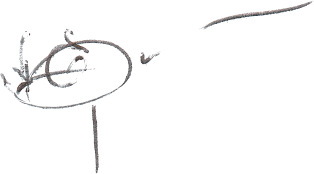 Весьегонского муниципального округа                                      А. С. Ермошин       		Принятрешением Думы Весьегонскогомуниципального округаот 05.11.2019 № 23ПРОЕКТ  УСТАВА ВЕСЬЕГОНСКОГО МУНИЦИПАЛЬНОГО ОКРУГА ТВЕРСКОЙ ОБЛАСТИГлава I. ОБЩИЕ ПОЛОЖЕНИЯСтатья 1. Весьегонский муниципальный округ  Тверской области и его статус 1. Весьегонский муниципальный округ Тверской области (далее - Весьегонский муниципальный округ), муниципальное образование, которое создано и наделено статусом городского округа законом Тверской области от 17.05.2019 № 23-ЗО «О преобразовании муниципальных образований, входящих в состав территории муниципального образования Тверской области «Весьегонский район», путем объединения поселений и создания вновь образованного муниципального образования с наделением его статусом муниципального округа и внесении изменений в отдельные законы Тверской области».Наименование муниципального образования: Весьегонский муниципальный округ Тверской области. Сокращенная форма наименования муниципального образования: Весьегонский муниципальный округ.Сокращенное наименование муниципального образования используется в официальных символах Весьегонского муниципального округа Тверской области, наименованиях органов местного самоуправления, выборных и иных должностных лиц местного самоуправления Весьегонского муниципального округа Тверской области, а также в других случаях наравне с полным наименованием муниципального образования, определенным настоящим Уставом.2. Органы местного самоуправления вновь образованного муниципального образования Весьегонский муниципальный округ в соответствии со своей компетенцией являются правопреемниками органов местного самоуправления  Весьегонского района, городского поселения – город Весьегонск, Ёгонского сельского поселения, Ивановского сельского поселения, Кесемского сельского поселения, Любегощинского сельского поселения, Романовского сельского поселения, Чамеровского сельского поселения.3. Весьегонский муниципальный округ является единым муниципальным образованием и входит в состав Тверской области.4. Административным центром Весьегонского муниципального округа является город Весьегонск.Статья 2. Официальные символы Весьегонского муниципального округа 1. Весьегонский муниципальный округ  имеет собственные официальные символы: герб, флаг, отражающие исторические, культурные, национальные и иные местные традиции, утверждаемые Думой Весьегонского муниципального округа и подлежащие государственной регистрации в порядке, установленном федеральным законодательством.2. Символом общественно-исторического и административного статуса Весьегонского муниципального округа  является флаг Весьегонского муниципального округа.3. Порядок использования герба, флага и другой официальной символики определяется Положением, утверждаемым решением Думы Весьегонского муниципального округа.Статья 3. Почетные звания Весьегонского муниципального округа 1. Звание «Почетный гражданин Весьегонского муниципального округа» является высшим знаком признательности населения муниципального образования к лицу, внесшему выдающийся вклад в развитие муниципального образования.2. Положение о почетном звании и порядок присвоения звания «Почетный гражданин Весьегонского муниципального округа» утверждаются решением Думы Весьегонского муниципального округа.Статья 4. Территория Весьегонского муниципального округа 1. Территорию Весьегонского муниципального округа составляют земли населенных пунктов, прилегающие к ним земли общего пользования, территории традиционного природопользования населения Весьегонского муниципального округа, а также земли рекреационного назначения.2. В состав Весьегонского муниципального округа входят следующие населенные пункты: г. Весьегонск,  дер. Аблазино, дер. Абросимово, дер. Аксениха, дер. Алексейцево, дер. Алексино, дер. Алешино, дер. Алферово, дер. Ананино,  дер. Арефино, дер. Бадачево, дер. Бараново, дер. Барское Александрово,  дер. Баскаки, дер. Батеевка, дер. Башкино, дер. Бельское, дер. Беняково, дер. Болдырево, дер. Боловино, дер. Большое Мякишево, дер. Большое Овсяниково, дер. Большое Фоминское, дер. Большое Шевелево, дер. Бор, дер. Борихино, дер. Борихино, дер. Борки,  дер. Боровицы, дер. Бородино, дер. Борщево,  дер. Бренево, дер. Бриково, дер. Бронниково, дер. Бухрово, дер. Ванево, дер. Васькино, дер. Верхнее, дер. Веселово, дер. Веснино, дер. Волосово, дер. Воскресенье, дер. Восход, дер. Выбор, дер. Высокое, дер. Высокое, дер. Вялье, дер. Вяльцево, дер. Головково, дер. Гора, дер. Горбачево, дер. Горка,дер. Горка, дер. Горка, дер. Григорево,  дер. Григорково, дер. Губачево, дер. Данилково,  дер. Добрица, дер. Доманово, дер. Дор, дер. Дудино, дер. Дюдиково, дер. Елейцино, дер. Емельяново, дер. Еремейцево, дер. Ермолкино, дер. Ещево, с. Ёгна, дер. Жуково, дер. Збрындино, дер. Звана, дер. Иван-Гора, дер. Иваново, дер. Ивашково, дер. Игнатково, дер. Ильинское, дер. Ильинское, дер. Ильницы, дер. Каменка, дер. Квасково, с. Кесьма, дер. Кишкино, дер. Кишкино, дер. Коверниково, дер. Козлы, дер. Колынево, дер. Комлево, дер. Коник,  дер. Копаево, дер. Корнягово, дер. Коровкино, дер. Косодавль, дер. Костиндор,  дер. Кошелево, дер. Красное, дер. Крешнево, дер. Круглиха, дер. Крутцы, дер. Кузьминское, дер. Кузьмищево, дер. Кулаково, дер. Кулиберово, дер. Лакутино, дер. Ларихово, дер. Левково, дер. Липенка, дер. Лобнево, дер. Лобозники, дер. Лопатиха, дер. Лошицы, дер. Лукино, с. Любегощи, дер. Люберь, дер. Макарово, дер. Максимцево, дер. Малая Каменка, дер. Малое Высокое,  дер. Малое Овсяниково, дер. Малое Фоминское, дер. Малыгино, дер. Малышево, дер. Марачиха, дер. Маринино, дер. Мартыниха,  дер. Матюшкино, дер. Медведково, дер. Медянки, дер. Мелюхино, дер. Метлино, дер. Микляево, дер. Миньево, дер. Михалево, дер. Мишуткино, дер. Можайка, дер. Мордкино, дер. Мосеевское,  дер. Мотаево, дер. Мышкино, дер.Мякишево, дер. Мякишево, дер. Неверово, дер. Нестерово, дер. Никола-Высока, дер. Никола-Реня, дер. Никулино, дер. Никулино,дер.Новое, дер.НовоеШилково, дер. Новоселок, пос. Овинищи, дер. Овинище 1-е, дер. Огнишино, дер. Орда, дер. Осорино, дер. Остолопово, дер. Острецово, дер. Остров, н.п. Отдельный Дом Электроподстанции,  дер. Павловское, дер. Паскино, дер. Пашково, дер. Перемут, дер. Петелево, дер. Петровское, дер. Петряйка, дер. Плоское, дер. Погорелово, дер. Пограево, дер. Подлесное, дер. Подольское, дер. Покрышкино, дер. Попадино,  дер. Попадьино, дер. Поповка,  дер. Поповка, дер. Попово, дер. Пореево, дер. Постижино, дер. Поцеп, дер. Приворот, дер. Приворот, дер. Пронино, дер. Противье, дер. Противье,  дер. Пылево, дер. Пятницкое, дер. Раменье, дер. Раменье, пос. Романовский Льнозавод, с. Романовское, дер. Романцево, дер. Романцево, дер. Рябинкино,  дер. Савелово, дер. Савино, дер. Сажиха, дер. Самша-1, дер. Самша-2, дер. Сандырево, дер. Селиваново, дер. Сельца, дер. Сенцово, дер. Слуды, дер. Софрониха, дер. Спас-Реня, дер. Станино,  дер. Старое, дер. Старое, дер. Старое,  дер. Старое Шилково,  дер. Стафурово, дер. Столбищи, дер. Стракуново, дер. Страшино, дер. Стрекачево, дер. Стрекачево, дер. Стрелица, дер. Суково, дер. Суслово, дер. Суховерхово, дер. Сухолжино, дер. Сычево, дер. Талашманка, дер. Тарачево, дер. Тарачево, дер. Тебеньки, дер. Телятово, дер. Терпигора, дер. Тиманское, дер. Тимофеево, дер. Тимошкино, дер. Титовское, дер. Топорищево, дер. Троицкое – Александрово, дер. Тучково, дер. Улитино, дер. Ульяниха, дер. Ушаково, дер. Федово,  дер. Федорково, дер. Федотово, дер. Филипово,  дер. Филиппцево, дер. Хахилево, дер. Хмельнево, дер. Холм, дер. Хрущи, с. Чамерово, дер. Часовня, дер. Чернецкое, дер. Чернягино, с. Чистая Дуброва, дер. Чижово, дер. Чурилково, дер. Чухарево, дер. Шарицы, дер. Шеломово, дер. Шенское, дер. Щелканиха,  дер. Щетка, дер. Юрьевское, дер. Якушино, дер. Яснево.Статья 5. Границы территории Весьегонского муниципального округа 1. Границы Весьегонского муниципального округа  определены законом Тверской области от 18 января 2005 года № 4-ЗО «Об установлении границ муниципальных образований Тверской области и наделении их статусом городских округов, муниципальных округов, муниципальных районов».  2. Изменение границ Весьегонского муниципального округа  осуществляется законом Тверской области по инициативе населения, органов местного самоуправления, органов государственной власти Тверской области, федеральных органов государственной власти в соответствии с Федеральным законом от 06 октября 2003 года №131-ФЗ «Об общих принципах организации местного самоуправления в Российской Федерации» (далее – Федеральный закон №131-ФЗ).Глава II. ПРАВОВЫЕ ОСНОВЫ ОРГАНИЗАЦИИ МЕСТНОГО САМОУПРАВЛЕНИЯ В ВЕСЬЕГОНСКОМ МУНИЦИПАЛЬНОМ ОКРУГЕСтатья 6. Местное самоуправление Весьегонского муниципального округа 1. Местное самоуправление Весьегонского муниципального округа - форма осуществления народом своей власти, обеспечивающая в пределах, установленных Конституцией Российской Федерации, федеральными законами, а в случаях, установленных федеральными законами, - законами Тверской области, самостоятельное и под свою ответственность решение населением непосредственно и (или) через органы местного самоуправления вопросов местного значения, исходя из интересов населения с учетом исторических и иных местных традиций.2. Органы местного самоуправления Весьегонского муниципального округа  не входят в систему органов государственной власти.3. Правовую основу местного самоуправления Весьегонского муниципального округа  составляют общепризнанные нормы и принципы международного права, международные договоры Российской Федерации, Конституция Российской Федерации, федеральные конституционные законы, Федеральный закон №131-ФЗ, другие федеральные законы, издаваемые в соответствии с ними иные нормативные правовые акты Российской Федерации (указы и распоряжения Президента Российской Федерации, постановления и распоряжения Правительства Российской Федерации, иные нормативные правовые акты федеральных органов исполнительной власти), Устав Тверской области, законы и иные нормативные правовые акты Тверской области, настоящий Устав, решения, принятые на местных референдумах, и иные муниципальные правовые акты Весьегонского муниципального округа. Статья 7. Права граждан Российской Федерации на осуществление местного самоуправления в Весьегонском муниципальном округе1. Граждане Российской Федерации (далее - граждане) имеют право быть избранными в органы местного самоуправления Весьегонского муниципального округа, осуществляют местное самоуправление посредством участия в местном референдуме, муниципальных выборах, иных формах прямого волеизъявления, в том числе через выборные и иные органы местного самоуправления.2. Граждане имеют равные права на осуществление местного самоуправления независимо от пола, расы, национальности, языка, происхождения, имущественного и должностного положения, отношения к религии, убеждений, принадлежности к общественным объединениям.3. Граждане имеют право на ознакомление с документами и материалами, непосредственно затрагивающими их права и свободы, на получение другой полной и достоверной информации о деятельности органов местного самоуправления, если иное не предусмотрено законом.Статья 8. Права иностранных граждан на осуществление местного самоуправления в Весьегонском муниципальном округеИностранные граждане, постоянно или преимущественно проживающие на территории Весьегонского муниципального округа, обладают при осуществлении местного самоуправления правами в соответствии с международными договорами Российской Федерации и федеральными законами.Статья 9. Вопросы местного значения Весьегонского муниципального округа 1. К вопросам местного значения Весьегонского муниципального округаотносятся:1) составление и рассмотрение проекта бюджета Весьегонского муниципального округа, утверждение и исполнение бюджета Весьегонского муниципального округа, осуществление контроля за его исполнением, составление и утверждение отчета об исполнении бюджета Весьегонского муниципального округа;2) установление, изменение и отмена местных налогов и сборов Весьегонского муниципального округа;3) владение, пользование и распоряжение имуществом, находящимся в муниципальной собственности Весьегонского муниципального округа;4) организация в границах Весьегонского муниципального округаэлектро-, тепло-, газо- и водоснабжения населения, водоотведения, снабжения населения топливом в пределах полномочий, установленных законодательством Российской Федерации;5) осуществление в ценовых зонах теплоснабжения муниципального контроля за выполнением единой теплоснабжающей организацией мероприятий по строительству, реконструкции и (или) модернизации объектов теплоснабжения, необходимых для развития, повышения надежности и энергетической эффективности системы теплоснабжения и определенных для нее в схеме теплоснабжения в пределах полномочий, установленныхФедеральным законом «О теплоснабжении»;6) дорожная деятельность в отношении автомобильных дорог местного значения в границах Весьегонского муниципального округаи обеспечение безопасности дорожного движения на них, включая создание и обеспечение функционирования парковок (парковочных мест), осуществление муниципального контроля за сохранностью автомобильных дорог местного значения в границах Весьегонского муниципального округа, организация дорожного движения, а также осуществление иных полномочий в области использования автомобильных дорог и осуществления дорожной деятельности в соответствии с законодательством Российской Федерации;7) обеспечение проживающих в Весьегонском муниципальном округе и нуждающихся в жилых помещениях малоимущих граждан жилыми помещениями, организация строительства и содержания муниципального жилищного фонда, создание условий для жилищного строительства, осуществление муниципального жилищного контроля, а также иных полномочий органов местного самоуправления в соответствии с жилищным законодательством;8) создание условий для предоставления транспортных услуг населению и организация транспортного обслуживания населения в границах Весьегонского муниципального округа;9) участие в профилактике терроризма и экстремизма, а также в минимизации и (или) ликвидации последствий проявлений терроризма и экстремизма в границах Весьегонского муниципального округа;10) разработка и осуществление мер, направленных на укрепление межнационального и межконфессионального согласия, поддержку и развитие языков и культуры народов Российской Федерации, проживающих на территории муниципального района, реализацию прав коренных малочисленных народов и других национальных меньшинств, обеспечение социальной и культурной адаптации мигрантов, профилактику межнациональных (межэтнических) конфликтов;11) участие в предупреждении и ликвидации последствий чрезвычайных ситуаций в границах Весьегонского муниципального округа;12) организация охраны общественного порядка на территории Весьегонского муниципального округамуниципальной милицией;13) предоставление помещения для работы на обслуживаемом административном участке Весьегонского муниципального округасотруднику, замещающему должность участкового уполномоченного полиции;14) до 1 января 2017 года предоставление сотруднику, замещающему должность участкового уполномоченного полиции, и членам его семьи жилого помещения на период выполнения сотрудником обязанностей по указанной должности;15) обеспечение первичных мер пожарной безопасности в границах Весьегонского муниципального округа;16) организация мероприятий по охране окружающей среды в границах Весьегонского муниципального округа;17) организация предоставления общедоступного и бесплатного дошкольного, начального общего, основного общего, среднего общего образования по основным общеобразовательным программам в муниципальных образовательных организациях (за исключением полномочий по финансовому обеспечению реализации основных общеобразовательных программ в соответствии с федеральными государственными образовательными стандартами), организация предоставления дополнительного образования детей в муниципальных образовательных организациях (за исключением дополнительного образования детей, финансовое обеспечение которого осуществляется органами государственной власти Тверской области), создание условий для осуществления присмотра и ухода за детьми, содержания детей в муниципальных образовательных организациях, а также осуществление в пределах своих полномочий мероприятий по обеспечению организации отдыха детей в каникулярное время включая мероприятия по обеспечению безопасности их жизни и здоровья;18) создание условий для оказания медицинской помощи населению на территории Весьегонского муниципального округав соответствии с территориальной программой государственных гарантий бесплатного оказания гражданам медицинской помощи;19) создание условий для обеспечения жителей Весьегонского муниципального округауслугами связи, общественного питания, торговли и бытового обслуживания;20) организация библиотечного обслуживания населения, комплектование и обеспечение сохранности библиотечных фондов библиотек Весьегонского муниципального округа;21) создание условий для организации досуга и обеспечения жителей Весьегонского муниципального округауслугами организаций культуры;22) создание условий для развития местного традиционного народного художественного творчества, участие в сохранении, возрождении и развитии народных художественных промыслов в Весьегонском муниципальном округе;23) сохранение, использование и популяризация объектов культурного наследия (памятников истории и культуры), находящихся в собственности Весьегонского муниципального округа, охрана объектов культурного наследия (памятников истории и культуры) местного (муниципального) значения, расположенных на территории Весьегонского муниципального округа;24) обеспечение условий для развития на территории Весьегонского муниципального округафизической культуры, школьного спорта и массового спорта, организация проведения официальных физкультурно-оздоровительных и спортивных мероприятий Весьегонского муниципального округа;25) создание условий для массового отдыха жителей Весьегонского муниципального округаи организация обустройства мест массового отдыха населения;26) формирование и содержание муниципального архива;27) организация ритуальных услуг и содержание мест захоронения;28) участие в организации деятельности по накоплению (в том числе раздельному накоплению), сбору,транспортированию, обработке, утилизации, обезвреживанию, захоронению твердых коммунальных отходов;29) утверждение правил благоустройства территории Весьегонского муниципального округа, осуществление контроля за их соблюдением, организация благоустройства территории Весьегонского муниципального округав соответствии с указанными правилами, а также организация использования, охраны, защиты, воспроизводства городских лесов, лесов особо охраняемых природных территорий, расположенных в границах Весьегонского муниципального округа;30) утверждение генерального плана Весьегонского муниципального округа, правил землепользования и застройки, утверждение подготовленной на основе генеральных планов Весьегонского муниципального округа документации по планировке территории, выдача разрешений на строительство (за исключением случаев, предусмотренных Градостроительным кодексом Российской Федерации, иными федеральными законами), разрешений на ввод объектов в эксплуатацию при осуществлении строительства, реконструкции объектов капитального строительства, расположенных на территории Весьегонского муниципального округа, утверждение местныхнормативов градостроительного проектирования Весьегонского муниципального округа, ведение информационной системы обеспечения градостроительной деятельности, осуществляемой на территории Весьегонского муниципального округа, резервирование земель и изъятие земельных участков в границах Весьегонского муниципального округа для муниципальных нужд, осуществление муниципального земельного контроля в границах Весьегонского муниципального округа, осуществление в случаях, предусмотренных Градостроительным кодексом Российской Федерации, осмотров зданий, сооружений и выдача рекомендаций об устранении выявленных в ходетаких осмотров нарушений, направлениеуведомления о соответствии указанных в уведомлении о планируемом строительстве параметров объекта индивидуального жилищного строительства или садового дома установленным параметрам и допустимости размещения объекта индивидуального жилищного строительства или садового дома на земельном участке,уведомления о несоответствии указанных в уведомлении о планируемом строительстве параметров объекта индивидуального жилищного строительства или садового дома установленным параметрам и (или) недопустимости размещения объектаиндивидуального жилищного строительства или садового дома на земельном участке, уведомления о соответствии или несоответствии построенных или реконструированных объекта индивидуального жилищного строительства или садового дома требованиям законодательства о градостроительной деятельности при строительстве или реконструкции объектов индивидуального жилищного строительства или садовых домов на земельных участках, расположенных на территории Весьегонского муниципальногоокруга, принятие в соответствии с гражданским законодательством Российской Федерации решения о сносесамовольной постройки, решения о сносе самовольной постройки или ее приведении в соответствие с установленными требованиями, решения об изъятии земельного участка, не используемого по целевому назначению или используемого с нарушением законодательства Российской Федерации, осуществление сноса самовольной постройки или ее приведения в соответствие с установленными требованиями в случаях, предусмотренных Градостроительным кодексом Российской Федерации;31) утверждение схемы размещения рекламных конструкций, выдача разрешений на установку и эксплуатацию рекламных конструкций на территории Весьегонского муниципального округа, аннулирование таких разрешений, выдача предписаний о демонтаже самовольно установленных рекламных конструкций на территории Весьегонского муниципального округа, осуществляемые в соответствии с Федеральным законом от 13 марта 2006 года № 38-ФЗ «О рекламе»;32) присвоение адресов объектам адресации, изменение, аннулирование адресов, присвоение наименований элементам улично-дорожной сети (за исключением автомобильных дорог федерального значения, автомобильных дорог регионального или межмуниципального значения), наименований элементам планировочной структуры в границах Весьегонского муниципального округа, изменение, аннулирование таких наименований, размещение информации в государственном адресном реестре;33) организация и осуществление мероприятий по территориальной обороне и гражданской обороне, защите населения и территории Весьегонского муниципального округаот чрезвычайных ситуаций природного и техногенного характера, включая поддержку в состоянии постоянной готовности к использованию систем оповещения населения об опасности, объектов гражданской обороны, создание и содержание в целях гражданской обороны запасов материально- технических, продовольственных, медицинских и иных средств;34) создание, содержание и организация деятельности аварийно-спасательных служб и (или) аварийно-спасательных формирований на территории Весьегонского муниципального округа;35) создание, развитие и обеспечение охраны лечебно-оздоровительных местностей и курортов местного значения на территории Весьегонского муниципального округа, а также осуществление муниципального контроля в области использования и охраны особо охраняемых природных территорий местного значения;36) организация и осуществление мероприятий по мобилизационной подготовке муниципальных предприятий и учреждений, находящихся на территории Весьегонского муниципального округа;37) осуществление мероприятий по обеспечению безопасности людей на водных объектах, охране их жизни и здоровья;38) создание условий для развития сельскохозяйственного производства, расширения рынка сельскохозяйственной продукции, сырья и продовольствия, содействие развитию малого и среднего предпринимательства, оказание поддержки социально ориентированным некоммерческим организациям, благотворительной деятельности и добровольчеству (волонтерству);39) организация и осуществление мероприятий по работе с детьми и молодежью в Весьегонском муниципальном округе;40) осуществление в пределах, установленных водным законодательством Российской Федерации, полномочий собственника водных объектов, установление правил использования водных объектов общего пользования для личных и бытовых нужд и информирование населения об ограничениях использования таких водных объектов, включая обеспечение свободного доступа граждан к водным объектам общего пользования и их береговым полосам;41) оказание поддержки гражданам и их объединениям, участвующим в охране общественного порядка, создание условий для деятельности народных дружин;42) осуществление муниципального лесного контроля;43) обеспечение выполнения работ, необходимых для создания искусственных земельных участков для нужд Весьегонского муниципального округа, проведение открытого аукциона на право заключить договор о создании искусственного земельного участка в соответствии с федеральным законом;44) осуществление мер по противодействию коррупции в границах Весьегонского муниципального округа;45) организация в соответствии с Федеральным законом от 24 июля 2007 №221-ФЗ «О кадастровой деятельности» в выполнении комплексных кадастровых работ и утверждение карты-плана территории.2. До даты утверждения в установленном порядке документов территориального планирования, градостроительного зонирования и местных нормативов градостроительного проектирования Весьегонского муниципального округа Тверской области, на территории Весьегонского муниципального округа признаются действующими, в части не противоречащей законодательству Российской Федерации, документы территориального планирования, градостроительного зонирования и местные нормативы градостроительного проектирования, ранее утвержденные в установленном порядке представительными органами местного самоуправления Весьегонского муниципального района и поселений, входивших в состав муниципального района. Статья 10. Права органов местного самоуправления Весьегонского муниципального округа  на решение вопросов, не отнесенных к вопросам местного значения муниципальных округов 1. Органы местного самоуправления Весьегонского муниципального округа имеют право на:1) создание музеев Весьегонского муниципального округа;2) создание муниципальных образовательных организаций высшего образования;3) участие в осуществлении деятельности по опеке и попечительству;4) создание условий для осуществления деятельности, связанной с реализацией прав местных национально-культурных автономий на территории Весьегонского муниципального округа;5) оказание содействия национально-культурному развитию народов Российской Федерации и реализации мероприятий в сфере межнациональных отношений на территории Весьегонского муниципального округа;6) создание муниципальной пожарной охраны;7) создание условий для развития туризма;8) оказание поддержки общественным наблюдательным комиссиям, осуществляющим общественный контроль за обеспечением прав человека и содействие лицам, находящимся в местах принудительного содержания;9) оказание поддержки общественным объединениям инвалидов, а также созданным общероссийскими общественными объединениями инвалидов организациям в соответствии с Федеральным законом от 24 ноября 1995 года №181-ФЗ «О социальной защите инвалидов в Российской Федерации»;10) осуществление мероприятий, предусмотренных Федеральным законом от 20 июля 2012 года №125-ФЗ «О донорстве крови и ее компонентов»;11) создание условий для организации проведения независимой оценки качества оказания услуг организациями в порядке и на условиях, которые установлены федеральными законами, а также применение результатов независимой оценки качества условий оказания услуг организациями при оценке деятельности руководителей подведомственных организаций и осуществление контроля за принятием мер по устранению недостатков, выявленных по результатам независимой оценки качества условий оказания услуг организациями, в соответствии с федеральными законами;12) предоставление гражданам жилых помещений муниципального жилищного фонда по договорам найма жилых помещений жилищного фонда социального использования в соответствии с жилищным законодательством;13) осуществление деятельности по обращению с животными без владельцев, обитающими на территории Весьегонского муниципального округа;14) осуществление мероприятий в сфере профилактики правонарушений, предусмотренных Федеральным законом от 23 июня 2016 года №182-ФЗ «Об основах системы профилактики правонарушений в Российской Федерации»;15) оказание содействия развитию физической культуры и спорта инвалидов, лиц с ограниченными возможностями здоровья, адаптивной физической культуры и адаптивного спорта;16) осуществление мероприятий по защите прав потребителей, предусмотренных Законом Российской Федерации от 7 февраля 1992 года №2300-1 «О защите прав потребителей»;17) совершение нотариальных действий, предусмотренных законодательством, в случае отсутствия во входящем в состав территории Весьегонского муниципального округа и не являющемся его административным центром населенном пункте нотариуса;18) оказание содействия в осуществлении нотариусом приема населения в соответствии с графиком приема населения, утвержденным нотариальной палатой Тверской области. 2. Органы местного самоуправления Весьегонского муниципального округавправе решать вопросы, указанные в пункте 1 настоящей статьи, участвовать в осуществлении иных государственных полномочий (не переданных им в соответствии со статьей 19 Федерального закона №131-ФЗ), если это участие предусмотрено федеральными законами, а также решать иные вопросы, не отнесенные к компетенции органов местного самоуправления других муниципальных образований, органов государственной власти и не исключенные из их компетенции федеральными законами и законами Тверской области, за счет доходов бюджета Весьегонского муниципального округа, за исключением межбюджетных трансфертов, предоставленных из бюджетов бюджетной системы Российской Федерации, и поступлений налоговых доходов по дополнительным нормативам отчисленийСтатья 11. Полномочия органов местного самоуправления Весьегонского муниципального округа  по решению вопросов местного значения1. В целях решения вопросов местного значения органы местного самоуправления Весьегонского муниципального округаобладают следующими полномочиями:1) принятие Устава Весьегонского муниципального округаТверской области (далее – также Устав) и внесение в него изменений и дополнений, издание муниципальных правовых актов;2) установление официальных символов Весьегонского муниципального округа;3) создание муниципальных предприятий, учреждений, осуществление финансового обеспечения деятельности муниципальных казенных учреждений и финансового обеспечения выполнения муниципального задания бюджетными и автономными муниципальными учреждениями, а также осуществление закупок товаров, работ, услуг для обеспечения муниципальных нужд;4) установление тарифов на услуги, предоставляемые муниципальными предприятиями и учреждениями, и работы, выполняемые муниципальными предприятиями и учреждениями, если иное не предусмотрено федеральными законами;5) полномочиями по организации теплоснабжения, предусмотренными  Федеральным законом от 27 июля 2010 года №190-ФЗ «О теплоснабжении»;6) полномочиями в сфере водоснабжения и водоотведения, предусмотренными Федеральным законом от 07 декабря 2011 года №416-ФЗ «О водоснабжении и водоотведении»;7) полномочиями в сфере стратегического планирования, предусмотренными Федеральным законом от 28 июня 2014 года  №172-ФЗ «О стратегическом планировании в Российской Федерации»;8) организационное и материально-техническое обеспечение подготовки и проведения муниципальных выборов, местного референдума, голосования по отзыву депутата, выборного должностного лица местного самоуправления, голосования по вопросам изменения границ Весьегонского муниципального округа, преобразования Весьегонского муниципального округа;9) организация сбора статистических показателей, характеризующих состояние экономики и социальной сферы Весьегонского муниципального округа, и предоставление указанных данных органам государственной власти в порядке, установленном Правительством Российской Федерации;10) учреждение печатного средства массовой информации для опубликования муниципальных правовых актов, обсуждения проектов муниципальных правовых актов по вопросам местного значения, доведения до сведения жителей Весьегонского муниципального округаофициальной информации о социально-экономическом и культурном развитии Весьегонского муниципального округа, о развитии его общественной инфраструктуры и иной официальной информации;11) осуществление международных и внешнеэкономических связей в соответствии с федеральными законами;12) организация профессионального образования и дополнительного профессионального образования выборного должностного лица местного самоуправления, депутатов Думы Весьегонского муниципального округа, муниципальных служащих и работников муниципальных учреждений, организация подготовки кадров для муниципальной службы в порядке, предусмотренном законодательством Российской Федерации об образовании и законодательством Российской Федерации о муниципальной службе;13) утверждение и реализация муниципальных программ в области энергосбережения и повышения энергетической эффективности, организация проведения энергетического обследования многоквартирных домов, помещения в которых составляют муниципальный жилищный фонд в границах Весьегонского муниципального округа, организация и проведение иных мероприятий, предусмотренных законодательством об энергосбережении и о повышении энергетической эффективности;14) иными полномочиями в соответствии с Федеральным законом №131-ФЗ и настоящим Уставом.2. Органы местного самоуправления Весьегонского муниципального округа вправе в соответствии с настоящим Уставом принимать решение о привлечении граждан к выполнению на добровольной основе социально значимых для Весьегонского муниципального округаработ (в том числе дежурств) в целях решения вопросов местного значения в соответствии с Федеральным законом №131- ФЗ.К социально значимым работам могут быть отнесены только работы, не требующие специальной профессиональной подготовки. К выполнению социально значимых работ могут привлекаться совершеннолетние трудоспособные жители Весьегонского муниципального округав свободное от основной работы или учебы время на безвозмездной основе не более чем один раз в три месяца. При этом продолжительность социально значимых работ не может составлять более четырех часов подряд Статья 12. Осуществление органами местного самоуправления Весьегонского муниципального округа  отдельных государственных полномочий1. Органы местного самоуправления могут наделяться федеральными законами и законами Тверской области отдельными государственными полномочиями с одновременной передачей необходимых материальных и финансовых средств.2. Органы местного самоуправления несут ответственность за осуществление отдельных государственных полномочий в пределах выделенных Весьегонскомумуниципальному округу на эти цели материальных ресурсов и финансовых средств.Глава III. ФОРМЫ НЕПОСРЕДСТВЕННОГО ОСУЩЕСТВЛЕНИЯ НАСЕЛЕНИЕМ ВЕСЬЕГОНСКОГО МУНИЦИПАЛЬНОГО ОКРУГА  МЕСТНОГО САМОУПРАВЛЕНИЯ И УЧАСТИЯ НАСЕЛЕНИЯ В ОСУЩЕСТВЛЕНИИ МЕСТНОГО САМОУПРАВЛЕНИЯСтатья 13. Местный референдум 1. В целях решения непосредственно населением вопросов местного значения Весьегонского муниципального округапроводится местный референдум.2. Местный референдум проводится на всей территории Весьегонского муниципального округа. В местном референдуме имеют право участвовать граждане Российской Федерации, место жительства которых расположено в границах Весьегонского муниципального округа.Граждане участвуют в местном референдуме на основе всеобщего равного и прямого волеизъявления при тайном голосовании.3. Гарантии прав граждан на участие в местном референдуме, а также порядок подготовки и проведения местного референдума устанавливаются федеральным законом и принимаемыми в соответствии с ним законами Тверской области.4. Решение о назначении местного референдума принимается Думой Весьегонского муниципального округа по инициативе:1) выдвинутой гражданами Российской Федерации, имеющими право на участие в местном референдуме;2) выдвинутой избирательными объединениями, иными общественными объединениями, уставы которых предусматривают участие в выборах и (или) референдумах и которые зарегистрированы в порядке и сроки, установленные федеральным законом;3) Думы Весьегонского муниципального округа и Главы Весьегонского муниципального округа, возглавляющего Администрацию Весьегонского муниципального округа, выдвинутой ими совместно.5. Условием назначения местного референдума по инициативе граждан, избирательных объединений, иных общественных объединений, указанных в подпункте 2 пункта 4 настоящей статьи, является сбор подписей в поддержку данной инициативы в количестве пяти процентов от числа участников референдума, зарегистрированных на территории Весьегонского муниципального округав соответствии с федеральным законом.6. Инициатива проведения референдума, выдвинутая гражданами, избирательными объединениями, иными общественными объединениями, указанными в подпункте 2 пункта 4 настоящей статьи, оформляется в порядке, установленном федеральным законом и принимаемым в соответствии с ним законом.7. Инициатива проведения референдума, выдвинутая совместно Думой Весьегонского муниципального округа и Главой Весьегонского муниципального округа, возглавляющим Администрацию Весьегонского муниципального округа, оформляется решением Думы Весьегонского муниципального округаи постановлением Главы Весьегонского муниципального округа.8. На местный референдум выносятся вопросы в соответствии с требованиями Федерального закона от 12 июня 2002 года №67-ФЗ «Об основных гарантиях избирательных прав и права на участие в референдуме граждан Российской Федерации» и закона Тверской области от 10 декабря 2018 года  №70-ЗО «О местном референдуме в Тверской области».9. Дума Весьегонского муниципального округа обязана проверить соответствие вопроса, предлагаемого для вынесения на местный референдум, требованиям Федерального закона от 12 июля 2002 года №67-ФЗ «Об основных гарантиях избирательных прав и права на участие в референдуме граждан Российской Федерации» и закона Тверской области от 10 декабря 2018 года  №70-ЗО «О местном референдуме в Тверской области» в течение 20 дней со дня поступления в Думу Весьегонского муниципального округа ходатайства инициативной группы по проведению местного референдума и приложенных к нему документов. Дума Весьегонского муниципального округа на своем заседании принимает мотивированное решение о соответствии либо несоответствии вопроса, выносимого на местный референдум, требованиям Федерального закона от 12 июля 2002 года №67-ФЗ «Об основных гарантиях избирательных прав и права на участие в референдуме граждан Российской Федерации» и закона Тверской области от 10 декабря 2018 года  №70-ЗО «О местном референдуме в Тверской области». Решение принимается если за него проголосовало  большинством в две трети голосов от установленной численности депутатов Думы Весьегонского муниципального округа.10. Дума Весьегонского муниципального округав течение 30 дней со дня поступления документов, на основании которых назначается местный референдум, принимает решение:1) о проведении местного референдума;2) об отказе в назначении местного референдума при возникновении обстоятельств, указанных в статье 13Федерального закона от 12 июля 2002 года №67-ФЗ «Об основных гарантиях избирательных прав и права на участие в референдуме граждан Российской Федерации». Решение Думы Весьегонского муниципального округа принимается большинством в две трети голосов от установленной численности депутатов Думы Весьегонского муниципального округа.11. Голосование на местном референдуме не позднее, чем за 25 дней до назначенного дня голосования может быть перенесено Думой Весьегонского муниципального округана более поздний срок (но не более чем на 90 дней) в целях совмещения дня голосования на местном референдуме с днем голосования на назначенных выборах в органы государственной власти или органы местного самоуправления, либо с днем голосования на ином назначенном референдуме. Решение о перенесении дня голосования на местном референдуме подлежит официальному опубликованию не позднее чем через пять дней со дня его принятия.12. Итоги голосования и принятое на местном референдуме решение подлежат официальному опубликованию.13. Органы местного самоуправления обеспечивают исполнение решения, принятого на местном референдуме, в соответствии с разграничением полномочий между ними, в соответствии с настоящим Уставом.14. Решение о проведении местного референдума, а также принятое на местном референдуме решение может быть обжаловано в судебном порядке гражданами, органами местного самоуправления Весьегонского муниципального округа, прокурором Весьегонскогорайона, уполномоченными федеральным законом органами государственной власти.15. Гарантии прав граждан на участие в местном референдуме, а также порядок подготовки и проведения местного референдума устанавливаются федеральным законодательством и принимаемыми в соответствии с ним законами Тверской области.Статья 14. Муниципальные выборы1. Выборы депутатов Думы Весьегонского муниципального округа  осуществляются жителями Весьегонского муниципального округа  на основе всеобщего равного и прямого избирательного права при тайном голосовании и обеспечении установленных законом избирательных прав граждан.2. Выборы назначаются Думой Весьегонского муниципального округа. Решение о назначении муниципальных выборов должно быть принято не ранее чем за 90 дней и не позднее, чем за 80 дней до дня голосования. В случаях, установленных федеральным законом, муниципальные выборы назначаются избирательной комиссией или судом.3. Выборы депутатов Думы Весьегонского муниципального округа  проводятся по мажоритарной избирательной системе относительного большинства.4. Выборы депутатов Думы Весьегонского муниципального округа  назначаются, подготавливаются и проводятся в соответствии с федеральными законами, законами Тверской области и настоящим Уставом. Гарантии избирательных прав граждан устанавливаются федеральными законами и принятыми в соответствии с ними законами Тверской области.5. Итоги выборов подлежат официальному опубликованию.6. Днем голосования на выборах депутатов Думы Весьегонского муниципального округа является второе воскресенье сентября года, в котором истекают полномочия депутатов указанного органа, за исключением случаев, предусмотренных федеральным законодательством.Статья 15. Голосование по отзыву депутата Думы Весьегонского муниципального округа,  выборного должностного лица  местного самоуправления 1. Голосование по отзыву депутата Думы Весьегонского муниципального округа,  выборного должностного лица местного самоуправления проводится по инициативе населения, в порядке, установленном для проведения местного референдума, с учетом особенностей, предусмотренных Федеральным законом № 131-ФЗ.2. Правом на инициирование голосования об отзыве депутата Думы Весьегонского муниципального округа, выборного  должностного лица местного самоуправления обладают граждане Российской Федерации, проживающие на территории избирательного округа, от которого избран указанный депутат, и имеющие право на участие в голосовании.3. Право граждан на отзыв депутатаДумы Весьегонского муниципального округа, выборного  должностного лица местного самоуправления может быть реализовано не ранее чем через год после начала срока полномочий депутата, выборного  должностного лица местного самоуправления и не позже чем за 6 месяцев до окончания срока их полномочий.4. Основанием для отзыва депутата Думы Весьегонского муниципального округа,  выборного  должностного лица местного самоуправления могут служить только их конкретные противоправные решения или действия (бездействие) в случае подтверждения таковых в судебном порядке. Процедура отзыва депутата Думы Весьегонского муниципального округа, выборного  должностного лица местного самоуправления должна обеспечивать им возможность дать избирателям объяснения по поводу обстоятельств, выдвигаемых в качестве оснований для отзыва.5. Решение об инициировании вопроса об отзыве депутата Думы Весьегонского муниципального округа, выборного должностного лица местного самоуправления принимается на собрании избирателей в количестве не менее 100 человек. Инициатор (инициаторы) проведения собрания информирует (информируют) граждан, проживающих на территории соответствующего избирательного округа, путем обнародования через объявления не менее чем за семь дней о намерении провести собрание, на котором необходимо образовать инициативную группу по отзыву депутата Думы Весьегонского муниципального округа, выборного  должностного лица местного самоуправления и в те же сроки письменно уведомляет (уведомляют) депутата Думы Весьегонского муниципального округа, выборное  должностное лицо местного самоуправления в отношении которых выдвигается инициатива проведения голосования об отзыве, с указанием даты, времени и места проведения собрания. В уведомлении также указываются мотивированные основания отзыва.6. ДепутатДумы Весьегонского муниципального округа, выборное  должностное лицо местного самоуправления в отношении которых  инициируется голосование об отзыве, вправе представить на собрании избирателей свои объяснения в устной или письменной форме по поводу обстоятельств, послуживших основанием для их отзыва. При этом депутату Думы Весьегонского муниципального округа и (или) его представителям, выборному  должностному лицу местного самоуправления должно быть обеспечено право лично участвовать в работе собрания, а также выступать и давать объяснения. Депутат Думы Весьегонского муниципального округа,  выборное   должностное лицо местного самоуправления вправе отказаться от участия в работе собрания.7. Решение об образовании инициативной группы в количестве не менее десяти человек принимается на собрании избирателей открытым голосованием. Решение считается принятым, если за него проголосовало большинство в две трети голосов  от общего числа участников собрания. По итогам собрания граждан составляется протокол, в котором указываются дата, время и место проведения собрания, число его участников, перечень рассматриваемых вопросов, содержание выступлении участников собрания, результаты голосования и принятые решения по каждому вопросу повестки. Протокол подписывается всеми участниками собрания избирателей с указанием фамилии, имени, отчества, года рождения (в возрасте 18 лет - дополнительно дня и месяца рождения), адреса места жительства каждого из них.8. Инициативная группа оформляет коллективное заявление об инициировании голосования об отзыве депутата Думы Весьегонского муниципального округа, выборное  должностное лицо местного самоуправления и в течение трех дней со дня проведения собрания избирателей направляет его в избирательную комиссию с ходатайством о регистрации инициативной группы. Коллективное заявление подписывают все члены инициативной группы с указанием каждым из них фамилии, имени, отчества, года рождения, адреса места жительства, серии и номера паспорта или документа, заменяющего паспорт гражданина. В коллективном заявлении должно содержаться мотивированное обоснование инициативы проведения голосования об отзыве депутата Думы Весьегонского муниципального округа, выборного  должностного лица местного самоуправления, сведения об уполномоченных представителях инициативной группы.9. К коллективному заявлению прилагаются протокол собрания избирателей, подписанный всеми участниками собрания в соответствии с пунктом 7 настоящей статьи, а также решения судебных органов, доказывающие факт принятия конкретных, противоправных решений или совершение действий (бездействия).10. Копии документов, представленных инициативной группой в избирательную комиссию, не позднее чем через три дня после их поступления в избирательную комиссию направляются депутатуДумы Весьегонского муниципального округа, выборному  должностному лицу местного самоуправления в отношении которых инициируется голосование об отзыве.11. Избирательная комиссия в течение пятнадцати дней рассматривает ходатайство и приложенные к нему документы и принимает одно из решений:1) в случае соответствия указанного ходатайства и приложенных к нему документов требованиям федеральных законов;2) о направлении их в Думу Весьегонского муниципального округа;3) в противном случае - об отказе в регистрации инициативной группы. 12. Дума Весьегонского муниципального округа при поступлении из избирательной комиссии документов проверяет соответствие вопроса, предлагаемого для вынесения на голосование, требованиям федерального законодательства. Срок проверки составляет двадцать дней со дня поступления в избирательную комиссию ходатайства инициативной группы.13. Если Дума Весьегонского муниципального округапризнала, что вопрос, выносимый на голосование, отвечает требованиям законодательства, избирательная комиссия регистрирует инициативную группу и выдает ей регистрационное свидетельство на срок, установленный законом Тверской области от 10 декабря 2018 года  №70-ЗО «О местном референдуме в Тверской области».14. В поддержку инициативы проведения голосования об отзыве депутатаДумы Весьегонского муниципального округа, выборного  должностного лица местного самоуправления, собираются подписи участников голосования. Количество указанных подписей составляет пять процентов от числа участников голосования, зарегистрированных на территории избирательного округа, от которого избран депутатДумы Весьегонского муниципального округа, выборное  должностное лицо местного самоуправления, в отношении которых инициируется голосование об отзыве.Подписи могут собираться со дня, следующего за днем регистрации инициативной группы. Подписные листы должны изготавливаться за счет собственного фонда инициативной группы. Период сбора подписей участников голосования в поддержку проведения голосования об отзыве депутата Думы Весьегонского муниципального округа, выборного  должностного лица местного самоуправления, составляет двадцать дней.15. После окончания сбора подписей инициативная группа подсчитывает общее количество собранных подписей участников голосования. Количество предоставляемых подписей может превышать количество подписей, установленных пунктом 14 настоящей статьи, не более чем на десять процентов.Пронумерованные и сброшюрованные подписные листы, и экземпляр итогового протокола передаются уполномоченным представителем (членом) инициативной группы в избирательную комиссию.Избирательная комиссия осуществляет проверку соблюдения порядка сбора подписей участников голосования, оформления подписных листов, достоверности сведений об участниках голосования и подписи участников голосования, собранных в поддержку инициативы проведения голосования по отзыву депутатаДумы Весьегонского муниципального округа, выборного  должностного лица местного самоуправления.При обнаружении среди проверяемых подписей 10 и более процентов недостоверных и недействительных подписей или недостаточного для назначения голосовании об отзыве депутата Думы Весьегонского муниципального округа, выборного  должностного лица местного самоуправления количества достоверных подписей избирательная комиссия отказывает в проведении голосования, о чем выносит соответствующее решение.16. В случае соответствия порядка выдвижения инициативы проведения голосования об отзыве депутата Думы Весьегонского муниципального округа, выборного  должностного лица местного самоуправления требованиям федерального законодательства избирательная комиссия в течение пятнадцати дней со дня представления инициативной группы подписных листов и итогов протокола направляет подписные листы, экземпляр протокола об итогах сбора подписей и копию своего решения в Думу Весьегонского муниципального округа, уполномоченную принимать решение для принятия решения о назначении голосования об отзыве депутатаДумы Весьегонского муниципального округа, выборного  должностного лица местного самоуправления.17. В случае отказа в проведении голосования об отзыве депутата Думы Весьегонского муниципального округа, выборного  должностного лица местного самоуправления избирательная комиссия в течение одних суток с момента принятия ею решения об отказе в назначении голосования об отзыве депутата Думы Весьегонского муниципального округа,  выборного  должностного лица местного самоуправления обязана выдать уполномоченному представителю инициативной группы копию решения с изложением оснований отказа.18. В случае принятия избирательной комиссией решения об отказе в проведении голосования об отзыве депутата Думы Весьегонского муниципального округа, выборного  должностного лица местного самоуправления  члены инициативной группы не могут в течение двух лет со дня принятия этого решения выступать повторно с инициативой проведения голосования об отзыве депутата Думы Весьегонского муниципального округа, выборного  должностного лица местного самоуправления по тем же основаниям.19. Дума Весьегонского муниципального округаназначает голосование об отзыве депутата Думы Весьегонского муниципального округа,  выборного  должностного лица местного самоуправления в течение тридцати дней со дня поступления из избирательной комиссии документов, на основании которых назначается голосование об отзыве депутата Думы Весьегонского муниципального округа, выборного  должностного лица местного самоуправления.20. Решение Думы Весьегонского муниципального округа о назначении голосования по отзыву депутата Думы Весьегонского муниципального округа, выборного  должностного лица местного самоуправления принимается большинством в две трети голосов от установленной численности депутатов Думы Весьегонского муниципального округа.21. В решении о назначении голосования указывается дата голосования об отзыве депутата Думы Весьегонского муниципального округа, выборного  должностного лица местного самоуправления, дается поручение избирательной комиссии осуществлять подготовку и проведение голосования об отзыве депутата Думы Весьегонского муниципального округа, выборного  должностного лица местного самоуправления, а также отражаются вопросы, связанные с финансированием голосования.22. Решение Думы Весьегонского муниципального округа о назначении голосования об отзыве депутата Думы Весьегонского муниципального округа, выборного  должностного лица местного самоуправления, доводится до сведения отзываемого депутата Думы Весьегонского муниципального округа, выборного должностного лица местного самоуправления избирательной комиссией в десятидневный срок со дня его принятия.23. Решение Думы Весьегонского муниципального округа о назначении голосования об отзыве депутата Думы Весьегонского муниципального округа, выборного  должностного лица местного самоуправления,  рассмотрение Думой  Весьегонского муниципального округа указанного вопроса в установленный срок может быть обжаловано в судебном порядке.24. Голосование по отзыву депутата Думы Весьегонского муниципального округа, выборного  должностного лица местного самоуправления проводится в соответствии с порядком, установленным законодательством для проведения местного референдума, с учетом особенностей, предусмотренных Федеральным законом № 131-ФЗ.25. Депутат Думы Весьегонского муниципального округа,  выборное  должностное лицо местного самоуправления считается отозванным, если за отзыв проголосовало не менее половины избирателей, зарегистрированных в Весьегонском муниципальном округе (избирательном округе).26. Итоги голосования по отзыву депутата Думы Весьегонского муниципального округа, выборного  должностного лица местного самоуправления и принятые решения подлежат официальному опубликованию.Статья 16. Голосование по вопросам изменения границ Весьегонского муниципального округа, преобразования Весьегонского муниципального округа  1. В случаях, предусмотренных Федеральным законом №131-ФЗ, в целях получения согласия населения при изменении границ Весьегонского муниципального округа, преобразования Весьегонского муниципального округа, проводится голосование по вопросам изменения границ Весьегонского муниципального округа, преобразования Весьегонского муниципального округа.2. Голосование по вопросам изменения границ Весьегонского муниципального округаназначается Думой Весьегонского муниципального округаи проводится в порядке, установленном Федеральным законом от 12 июня 2002 года №67-ФЗ «Об основных гарантиях избирательных прав и права на участие в референдуме граждан Российской Федерации», и принимаемым в соответствии с ним законом Тверской области от 10 декабря 2018 года №70-ЗО «О местном референдуме в Тверской области».При этом положения федерального закона, закона Тверской области, запрещающие проведение агитации государственными органами, органами местного самоуправления, лицами, замещающими государственные или муниципальные должности, а также положения, определяющие юридическую силу решения, принятого на референдуме, не применяются.3. Итоги голосования и принятые решения подлежат обязательному опубликованию.Статья 17. Сход граждан1. Сход граждан может проводиться:1) в населенном пункте, входящем в состав Весьегонского муниципального округа, по вопросу введения и использования средств самообложения граждан на территории данного населенного пункта;2) в сельском населенном пункте по вопросу выдвижения кандидатуры старосты сельского населенного пункта, а также по вопросу досрочного прекращения полномочий старосты сельского населенного пункта.2. Сход граждан правомочен при участии в нем более половины обладающих избирательным правом жителей населенного пункта. В случае, если в населенном пункте отсутствует возможность одновременного совместного присутствия более половины обладающих избирательным правом жителей данного населенного пункта, сход граждан в соответствии с настоящим Уставом проводится поэтапно в срок, не превышающий одного месяца со дня принятия решения о проведении схода граждан. При этом лица, ранее принявшие участие в сходе граждан, на последующих этапах участия в голосовании не принимают. Решение такого схода граждан считается принятым, если за него проголосовало более половины участников схода граждан.Статья 18. Правотворческая инициатива граждан1. С правотворческой инициативой может выступить инициативная группа граждан, обладающих избирательным правом, в порядке, установленном решением Думы Весьегонского муниципального округа. Проекты правовых актов могут вносить группы граждан численностью не менее ста человек.2. Проекты муниципальных правовых актов, внесенные в порядке реализации правотворческой инициативы граждан, подлежат обязательному рассмотрению органом местного самоуправления или должностным лицом местного самоуправления, к компетенции которых относится принятие соответствующего акта, в течение трех месяцев со дня его внесения.Представителям инициативной группы граждан должна быть обеспечена возможность изложения своей позиции при рассмотрении указанного проекта.В случае, если принятие муниципального правового акта, проект которого внесен в порядке реализации правотворческой инициативы граждан, относится к компетенции Думы Весьегонского муниципального округа, указанный проект должен быть рассмотрен на ее открытом заседании.3. Мотивированное решение, принятое по результатам рассмотрения проекта муниципального правового акта, внесенного в порядке реализации правотворческой инициативы граждан, должно быть официально в письменной форме доведено до сведения внесшей его инициативной группы граждан.Статья 19. Территориальное общественное самоуправление1. Под территориальным общественным самоуправлением понимается самоорганизация граждан по месту их жительства на части территорииВесьегонского муниципального округа  для самостоятельного и под свою ответственность осуществления собственных инициатив по вопросам местного значения.2. Территориальное общественное самоуправление осуществляется непосредственно населением посредством проведения собраний и конференций граждан, а также посредством создания органов территориального общественного самоуправления.3. Территориальное общественное самоуправление может осуществляться в пределах следующих территорий проживания граждан: подъезд многоквартирного жилого дома, многоквартирный жилой дом, группа жилых домов (квартал, улица, двор), жилой микрорайон, сельский населенный пункт, иные территории проживания граждан.Границы территории, на которой осуществляется территориальное общественное самоуправление, устанавливаются решением Думы Весьегонского муниципального округа  по предложению населения, проживающего на данной территории.4. Территориальное общественное самоуправление считается учрежденным с момента регистрации устава территориального общественного самоуправления уполномоченным органом местного самоуправления Весьегонского муниципального округа .5. Порядок организации и осуществления территориального общественного самоуправления, порядок регистрации устава территориального общественного самоуправления, процедура определения границ территорий деятельности территориального общественного самоуправления определяется Положением о территориальном общественном самоуправлении в Весьегонском муниципальном округе, утверждаемом решением Думы Весьегонского муниципального округа.6. Территориальное общественное самоуправление в соответствии с его уставом может являться юридическим лицом и подлежит государственной регистрации в организационно- правовой форме некоммерческой организации.7. Деятельность органов территориального общественного самоуправления подконтрольна населению, проживающему на территории их деятельности.8. Органы территориального общественного самоуправления избираются на собраниях или конференциях граждан, проживающих на соответствующей территории.9. Органы территориального общественного самоуправления:1) представляют интересы населения, проживающего на соответствующей территории;2) обеспечивают исполнение решений, принятых на собраниях и конференциях граждан;3) могут осуществлять хозяйственную деятельность по благоустройству территории, иную хозяйственную деятельность, направленную на удовлетворение социально-бытовых потребностей граждан, проживающих на соответствующей территории, как за счет средств указанных граждан, так и на основании договора между органами территориального общественного самоуправления и органами местного самоуправления с использованием средств бюджета Весьегонского муниципального округа;4) вправе вносить в органы местного самоуправления проекты муниципальных правовых актов, подлежащие обязательному рассмотрению этими органами и должностными лицами местного самоуправления, к компетенции которых отнесено принятие указанных актов.10. Органы и должностные лица местного самоуправления обязаны содействовать жителям в осуществлении их прав на территориальное общественное самоуправление, координируют деятельность органов территориального общественного самоуправления, оказывают им организационную и методическую помощь в решении вопросов, затрагивающих местные интересы жителей, учитывают решения соответствующих органов территориального общественного самоуправления, общих собраний, конференций граждан.11. Условия и порядок выделения необходимых средств из бюджета Весьегонского муниципального округа  для осуществления территориального общественного самоуправления определяются Положением о территориальном общественном самоуправлении в Весьегонском муниципальном округе.Статья 20. Староста сельского населенного пункта1. Для организации взаимодействия органов местного самоуправления Весьегонского муниципального округа  и жителей сельского населенного пункта при решении вопросов местного значения в сельском населенном пункте, расположенном в Весьегонском муниципальном округе, может назначаться староста сельского населенного пункта.2. Староста сельского населенного пункта назначается Думой Весьегонского муниципального округа по представлению схода граждан сельского населенного пункта из числа лиц, проживающих на территории данного сельского населенного пункта и обладающих активным избирательным правом.3. Староста сельского населенного пункта не является лицом, замещающим государственную должность или должность государственной службы, муниципальную должность или должность муниципальной службы,не может состоять в трудовых отношениях и иных непосредственно связанных с ними отношениях с органами местного самоуправления.4. Старостой сельского населенного пункта не может быть назначено лицо:1) замещающее государственную должность, должность государственной гражданской службы, муниципальную должность или должность муниципальной службы;2)  признанное судом недееспособным или ограниченно дееспособным;3)  имеющее непогашенную или неснятую судимость.5. Срок полномочий старосты сельского населенного пункта составляет пять лет.Полномочия старосты сельского населенного пункта прекращаются досрочно по решению Думы Весьегонского муниципального округа по представлению схода граждан сельского населенного пункта, а также в случаях, установленных пунктами 1 - 7 части 10 статьи 40 Федерального закона №131-ФЗ.6. Староста сельского населенного пункта для решения возложенных на него задач:1) взаимодействует с органами местного самоуправления, муниципальными предприятиями и учреждениями и иными организациями по вопросам решения вопросов местного значения в сельском населенном пункте;2) взаимодействует с населением, в том числе посредством участия в сходах, собраниях, конференциях граждан, направляет по результатам таких мероприятий обращения и предложения, в том числе оформленные в виде проектов муниципальных правовых актов, подлежащие обязательному рассмотрению органами местного самоуправления;3) информирует жителей сельского населенного пункта по вопросам организации и осуществления местного самоуправления, а также содействует в доведении до их сведения иной информации, полученной от органов местного самоуправления;4) содействует органам местного самоуправления в организации и проведении публичных слушаний и общественных обсуждений, обнародовании их результатов в сельском населенном пункте;5) осуществляет иные полномочия и права, предусмотренные нормативным правовым актом Думы Весьегонского муниципального округа  в соответствии с законом Тверской области.7. Гарантии деятельности и иные вопросы статуса старосты сельского населенного пункта устанавливаются нормативным правовым актом Думы Весьегонского муниципального округа   в соответствии с законом Тверской области.Статья 21. Публичные слушания1. Для обсуждения проектов муниципальных правовых актов по вопросам местного значения с участием жителей городского округа Думой Весьегонского муниципального округа, Главой Весьегонского муниципального округа  могут проводиться публичные слушания.2. Публичные слушания проводятся по инициативе населения, Думы Весьегонского муниципального округа  или Главы Весьегонского муниципального округа.Публичные слушания, проводимые по инициативе населения или Думы Весьегонского муниципального округа, назначаются Думой Весьегонского муниципального округа, а по инициативе Главы Весьегонского муниципального округа  - Главой Весьегонского муниципального округа.3. На публичные слушания должны выноситься:1) проект Устава Весьегонского муниципального округа, а также проект решения о внесении изменений и дополнений в данный Устав, кроме случаев, когда изменения в Устав вносятся в форме точного воспроизведения положенийКонституции Российской Федерации, федеральных законов, Устава Тверской области или законов Тверской области в целях приведения настоящего Устава в соответствие с этими нормативными правовыми актами; 2) проект бюджета Весьегонского муниципального округа  и отчет о его исполнении;3) проект стратегии социально-экономического развития Весьегонского муниципального округа;4) вопросы о преобразовании Весьегонского муниципального округа, за исключением случаев, если в соответствии со статьей 13 Федерального закона №131-ФЗ для преобразования Весьегонского муниципального округа  требуется получение согласия населения Весьегонского муниципального округа, выраженного путем голосования.4. Порядок организации и проведения публичных слушаний определяется нормативными правовыми актами Думы Весьегонского муниципального округа  и должен предусматривать заблаговременное оповещение жителей муниципального образования о времени и месте проведения публичных слушаний, заблаговременное ознакомление с проектом муниципального правового акта, другие меры, обеспечивающие участие в публичных слушаниях жителей Весьегонского муниципального округа, опубликование результатов публичных слушаний, включая мотивированное обоснование принятых решений.5. По проектам генеральных планов, проектам правил землепользования и застройки, проектам планировки территории, проектам межевания территории, проектам правил благоустройства территорий, проектам, предусматривающим внесение изменений в один из указанных утвержденных документов, проектам решений о предоставлении разрешения на условно разрешенный вид использования земельного участка или объекта капитального строительства, проектам решений о предоставлении разрешения на отклонение от предельных параметров разрешенного строительства, реконструкции объектов капитального строительства, вопросам изменения одного вида разрешенного использования земельных участков и объектов капитального строительства на другой вид такого использования при отсутствии утвержденных правил землепользования и застройки проводятся публичные слушания, порядок организации и проведения которых определяется нормативным правовым актом Думы Весьегонского муниципального округа  с учетом положений законодательства о градостроительной деятельности.Статья 22. Собрание граждан1. Для обсуждения вопросов местного значения, информирования населения о деятельности органов местного самоуправления, должностных лиц местного самоуправления, осуществления территориального общественного самоуправления на части территорииВесьегонского муниципального округа  могут проводиться собрания граждан.2. Собрание граждан проводится по инициативе населения, Думы Весьегонского муниципального округа, Главы Весьегонского муниципального округа, а также в случаях, предусмотренных уставом территориального общественного самоуправления. Собрание граждан, проводимое по инициативе Думы Весьегонского муниципального округа  или Главы Весьегонского муниципального округа, назначается соответственно Думой Весьегонского муниципального округа или Главой Весьегонского муниципального округа.Собрание граждан, проводимое по инициативе населения, назначается Думой Весьегонского муниципального округа.Условием назначения собрания граждан по инициативе населения является сбор подписей в поддержку данной инициативы, количество которых должно составлять не менее одного процента от числа жителей соответствующей территории, обладающих активным избирательным правом. Дума Весьегонского муниципального округа назначает собрание граждан в течение 15 дней со дня поступления в ДумуВесьегонского муниципального округа документов о выдвижении инициативы проведения собрания граждан.Порядок назначения и проведения собрания граждан в целях осуществления территориального общественного самоуправления определяется уставом территориального общественного самоуправления.3. Собрание граждан вправе:1) обсуждать Устав Весьегонского муниципального округа;2) решать вопрос о выдвижении инициативы проведения референдума;3) обсуждать стратегию социально-экономического развития Весьегонского муниципального округа;4) обсуждать вопросы благоустройства Весьегонского муниципального округа, сохранности и использования жилого фонда, коммунального, бытового, культурного обслуживания населения, о местах установления памятников и скульптур, об обеспечении общественного порядка;5) обсуждать вопросы использования земельных, лесных и водных ресурсов общего пользования;6) рассматривать информацию органов и должностных лиц местного самоуправления об использовании муниципальной собственности;7) рассматривать проекты решений органов и должностных лиц местного самоуправления, вынесенные на обсуждение населения;8) рассматривать иные вопросы местного значения.Собрание граждан, проводимое по вопросам, связанным с осуществлением территориального общественного самоуправления, принимает решения по вопросам, отнесенным к его компетенции уставом территориального общественного самоуправления.4. Порядок назначения и проведения собрания граждан, а также полномочия собрания граждан определяютсяФедеральным законом №131-ФЗ, настоящим Уставом, решением Думы Весьегонского муниципального округа, уставом территориального общественного самоуправления.5. Для ведения собрания избираются председатель и секретарь. Ведется протокол собрания, в котором указываются дата и место проведения собрания, количество присутствующих, повестка дня собрания, фамилии выступивших в прениях, содержание выступлений, принятое решение. Решение считается принятым, если за него проголосовало более половины присутствующих на собрании граждан. Протокол подписывается председателем и секретарем собрания и передается в органы местного самоуправления.6. Собрание граждан может принимать обращения к органам местного самоуправления и должностным лицам местного самоуправления, а также избирать лиц, уполномоченных представлять собрание граждан во взаимоотношениях с органами местного самоуправления и должностными лицами местного самоуправления.7. Обращения, принятые собранием граждан, подлежат обязательному рассмотрению органами местного самоуправления и должностными лицами местного самоуправления, к компетенции которых отнесено решение содержащихся в обращениях вопросов, с направлением письменного ответа.8. Итоги собрания граждан подлежат официальному опубликованию.Статья 23. Конференция граждан1. В случае отсутствия условий для предоставления возможности участия в собрании граждан всем гражданам соответствующей территории, а также в иных случаях, предусмотренных решением Думы Весьегонского муниципального округа, полномочия собрания граждан могут осуществляться конференцией граждан.2. Порядок назначения и проведения конференций граждан, избрания делегатов определяются решением Думы Весьегонского муниципального округа, уставом территориального общественного самоуправления.3. Итоги конференции граждан подлежат официальному опубликованию.Статья 24. Опрос граждан1. Опрос граждан проводится на всей территории Весьегонского муниципального округа  или на части его территории для выявления мнения населения и его учета при принятии решений органами местного самоуправления и должностными лицами местного самоуправления, а также органами государственной власти.Результаты опроса носят рекомендательный характер.2. В опросе граждан имеют право участвовать жители Весьегонского муниципального округа, обладающие избирательным правом.3. Опрос граждан проводится по инициативе:1) Думы Весьегонского муниципального округа или Главы Весьегонского муниципального округа  - по вопросам местного значения;2) органов государственной власти Тверской области – для учета мнения граждан при принятии решений об изменении целевого назначения земель Весьегонского муниципального округа  для объектов регионального и межрегионального значения.4. Порядок назначения и проведения опроса граждан определяется решением Думы Весьегонского муниципального округа .5. Решение о назначении опроса граждан принимается Думой Весьегонского муниципального округа. В решении Думы Весьегонского муниципального округа  о назначении опроса граждан устанавливаются:1) дата и сроки проведения опроса;2) формулировка вопроса (вопросов), предлагаемого (предлагаемых) при проведении опроса;3) методика проведения опроса;4) форма опросного листа;5) минимальная численность жителей Весьегонского муниципального округа, участвующих в опросе.6. Жители Весьегонского муниципального округа должны быть проинформированы о проведении опроса граждан не менее чем за десять дней до его проведения.7. Финансирование мероприятий, связанных с подготовкой и проведением опроса граждан, осуществляется:1) за счет средств бюджета Весьегонского муниципального округа  - при проведении опроса по инициативе органов местного самоуправления;2) за счет средств областного бюджета Тверской области - при проведении опроса по инициативе органов государственной власти Тверской области.Статья 25. Обращения граждан в органы местного самоуправления1. Граждане имеют право на индивидуальные и коллективные обращения в органы местного самоуправления.2. Обращения граждан подлежат рассмотрению в порядке и сроки, установленные Федеральным законом от 2 мая 2006 года №59-ФЗ «О порядке рассмотрения обращений граждан Российской Федерации». 3. За нарушение порядка и сроков рассмотрения обращений граждан должностные лица местного самоуправления несут ответственность в соответствии с законодательством Российской Федерации.Статья 26. Другие формы непосредственного осуществления населением местного самоуправления и участия в его осуществлении1. Население Весьегонского муниципального округа  может осуществлять свое право на местное самоуправление посредством участия в общественных советах и других формах общественной деятельности, а также в общественных организациях по вопросам местного самоуправления.2. Общественные советы (комитеты, коллегии и другие органы) могут формироваться при органах и должностных лицах местного самоуправления, которые вправе установить порядок их формирования, организацию деятельности и их полномочия.Деятельность общественных организаций по вопросам местного самоуправления регулируется законодательством об общественных объединениях.3. Граждане вправе участвовать в осуществлении местного самоуправления в иных формах, не противоречащихКонституции Российской Федерации, федеральным законам и законам Тверской области.Глава IV. ОРГАНЫ И ДОЛЖНОСТНЫЕ ЛИЦА МЕСТНОГО САМОУПРАВЛЕНИЯСтатья 27. Структура органов местного самоуправления Весьегонского муниципального округа 1. Структуру органов местного самоуправления Весьегонского муниципального округа  составляют:1) Дума Весьегонского муниципального округа;2) Глава Весьегонского муниципального округа;3) Администрация Весьегонского муниципального округа Тверской области;4) Ревизионная комиссия Весьегонского муниципального округа.2. Изменение структуры органов местного самоуправления Весьегонского муниципального округа осуществляется не иначе как путем внесения изменений в настоящий Устав.3. Решение Думы Весьегонского муниципального округа  об изменении структуры органов местного самоуправления вступает в силу не ранее, чем по истечении срока полномочий Думы Весьегонского муниципального округа, принявшей указанное решение, за исключением случаев, предусмотренных Федеральным законом №131-ФЗ. 4. Финансовое обеспечение деятельности органов местного самоуправления Весьегонского муниципального округа  осуществляется исключительно за счет собственных доходов бюджета Весьегонского муниципального округа.Статья 28. Должностные лица Весьегонского муниципального округа К должностным лицам местного самоуправления Весьегонского муниципального округа  относятся:1) Глава Весьегонского муниципального округа;2) Первый заместитель Главы Администрации Весьегонского муниципального округа;3) Заместители Главы Администрации Весьегонского муниципального округа;4) Председатель Думы Весьегонского муниципального округа;5) Председатель Ревизионной комиссии Весьегонского муниципального округа.Статья 29.  Дума Весьегонского муниципального округа1. Дума Весьегонского муниципального округа является представительным выборным органом местного самоуправления, который представляет население Весьегонского муниципального округа  и осуществляет нормотворческую деятельность.2. Думе Весьегонского муниципального округа принадлежит право в пределах своих полномочий принимать решения, вступать в отношения с другими органами местного самоуправления, органами государственной власти и общественными объединениями.3. Срок полномочий Думы Весьегонского муниципального округа  – пять лет.4. Дума Весьегонского муниципального округа обладает правами юридического лица.5. Дума Весьегонского муниципального округа состоит из пятнадцати депутатов, избираемых на муниципальных выборах на основе всеобщего равного и прямого избирательного права при тайном голосовании. Выборы осуществляются в соответствии с федеральным законом и принимаемым в соответствии с ним законом Тверской области.Днем избрания Думы Весьегонского муниципального округа является день голосования, в результате которого она была избрана в правомочном составе.6. Дума Весьегонского муниципального округа правомочна в случае избрания не менее двух третей от установленной численности депутатов Думы Весьегонского муниципального округа.Организацию деятельности Думы Весьегонского муниципального округа  осуществляет избираемый из числа депутатов Думой Весьегонского муниципального округа Председатель Думы Весьегонского муниципального округа. 7. Основной формой работы Думы Весьегонского муниципального округа  является заседание.Вновь избранная Дума Весьегонского муниципального округа собирается на первое заседание не позднее 30 дней со дня избрания Думы Весьегонского муниципального округа  в правомочном составе.Заседание Думы Весьегонского муниципального округа  считается правомочным, если на нем присутствует не менее 50 процентов от числа избранных депутатов.8. Порядок созыва, подготовки и проведения заседаний Думы Весьегонского муниципального округа, порядок рассмотрения и принятия решений, осуществления контрольных полномочий, а также правила организационно-технического обеспечения работы заседаний устанавливаются Регламентом Думы Весьегонского муниципального округа.Заседания Думы Весьегонского муниципального округа созывается не реже одного раза в три месяца.Председательствует на заседании Думы Весьегонского муниципального округа, Председатель Думы Весьегонского муниципального округа, в случае юридического отсутствия – заместитель Председателя Думы Весьегонского муниципального округа 9. На заседаниях Думы Весьегонского муниципального округа вправе присутствовать граждане, представители общественных объединений, должностные лица Администрации Весьегонского муниципального округа  и представители других органов местного самоуправления, представители органов государственной власти.10. Расходы на обеспечение деятельности Думы Весьегонского муниципального округа предусматриваются в бюджете Весьегонского муниципального округа в соответствии с классификацией расходов бюджетов Российской Федерации.11. Полномочия Думы Весьегонского муниципального округа могут быть прекращены досрочно в порядке и по основаниям, которые предусмотрены статьей 73 Федерального закона №131-ФЗ.Полномочия Думы Весьегонского муниципального округа  также прекращаются:1) в случае принятия решения Думы Весьегонского муниципального округа  о самороспуске. Решение о самороспуске Думы Весьегонского муниципального округа  принимается большинством в две трети голосов от установленной численности депутатов Думы Весьегонского муниципального округа;2) в случае вступления в силу решения Тверского областного суда о неправомочности данного состава депутатов Думы Весьегонского муниципального округа, в том числе в связи со сложением депутатами своих полномочий;3) в случае преобразования Весьегонского муниципального округа, осуществляемого в соответствии с Федеральным законом №131-ФЗ;4) в случае увеличения численности избирателей Весьегонского муниципального округа более чем на 25 процентов, произошедшего вследствие изменения границ Весьегонского муниципального округа;5) в случае нарушения срока издания муниципального правового акта, требуемого для реализации решения, принятого путём прямого волеизъявления граждан.12. Досрочное прекращение полномочий Думы Весьегонского муниципального округа  влечет досрочное прекращение полномочий его депутатов.13. В случае досрочного прекращения полномочий Думы Весьегонского муниципального округа  выборы депутатов Думы Весьегонского муниципального округа  проводятся в сроки, установленные федеральным законом.Статья 30. Компетенция Думы Весьегонского муниципального округа 1. В исключительной компетенции Думы Весьегонского муниципального округа  находятся:1) принятие Устава Весьегонского муниципального округа, внесение в него изменений и дополнений;2) утверждение бюджета Весьегонского муниципального округа  и отчета о его исполнении;3) установление, изменение и отмена местных налогов и сборов в соответствии с законодательством Российской Федерации о налогах и сборах;4) утверждение стратегии социально-экономического развития Весьегонского муниципального округа;5) определение порядка управления и распоряжения имуществом, находящимся в муниципальной собственности Весьегонского муниципального округа;6) определение порядка принятия решений о создании, реорганизации, и ликвидации муниципальных предприятий, а также об установлении тарифов на услуги муниципальных предприятий и учреждений, выполнение работ, за исключением случаев, предусмотренных федеральными законами;7) определение порядка участия Весьегонского муниципального округа  в организациях межмуниципального сотрудничества;8) определение порядка материально-технического и организационного обеспечения деятельности органов местного самоуправления;9) контроль за исполнением органами местного самоуправления и должностными лицами местного самоуправления полномочий по решению вопросов местного значения;10) принятие решения об удалении Главы Весьегонского муниципального округа  в отставку;11) утверждение правил благоустройства территории Весьегонского муниципального округа.2. К компетенции Думы Весьегонского муниципального округа  также относится:1) установление льгот и преимуществ, в том числе налоговых, в соответствии с налоговым и антимонопольным законодательством;2) принятие местных программ использования и охраны земель;3) принятие решения об обращении в суд от имени Думы Весьегонского муниципального округа;4) установление правил использования водных объектов общего пользования для личных и бытовых нужд, включая обеспечение свободного доступа граждан к водным объектам общего пользования и их береговым полосам;5) принятие решения по протестам и представлениям прокурора Весьегонского района на решения Думы Весьегонского муниципального округа, а также по  требованиям прокурора Весьегонского района об изменении решения Думы Весьегонского муниципального округа;6) избрание Председателя Думы Весьегонского муниципального округа, его заместителя;7) заслушивание ежегодных отчётов Главы Весьегонского муниципального округа, возглавляющего Администрацию Весьегонского муниципального округа, о результатах его деятельности и деятельности Администрации Весьегонского муниципального округа,в том числе о решении вопросов, поставленных Думой Весьегонского муниципального округа;8) принятие решения о проведении местного референдума;9) назначение голосования по отзыву депутата Думы Весьегонского муниципального округа, выборного должностного лица местного самоуправления, по вопросам изменения границ Весьегонского муниципального округа, преобразования Весьегонского муниципального округа;10) назначение выборов депутатов Думы Весьегонского муниципального округа;11) образование, создание и упразднение постоянных и временных депутатских комиссий, изменение их состава, заслушивание отчетов об их работе;12) утверждение Регламента Думы Весьегонского муниципального округа, внесение в него изменений и дополнений;13) утверждение сметы расходов на обеспечение деятельности Думы Весьегонского муниципального округа;14) избрание Главы Весьегонского муниципального округа  из числа кандидатов, представленных конкурсной комиссией по результатам конкурса;15) принятие решения о прекращении полномочий депутатов Думы Весьегонского муниципального округа  в случаях, предусмотренных настоящим Уставом;16) утверждение структуры Администрации Весьегонского муниципального округа  по представлению Главы Весьегонского муниципального округа, возглавляющего Администрацию Весьегонского муниципального округа;17) осуществление в соответствии с Уставом Тверской области права законодательной инициативы в Законодательном Собрании Тверской области;18) осуществление мер по противодействию коррупции в границах Весьегонского муниципального округа;19) согласование инвестиционных программ организаций, осуществляющих регулируемые виды деятельности в сфере теплоснабжения, за исключением таких программ, которые согласовываются в соответствии с законодательством Российской Федерации об электроэнергетике;20) образование и утверждение структуры Ревизионной комиссии Весьегонского муниципального округа, утверждение расходов на ее содержание, назначение Председателя Ревизионной комиссии Весьегонского муниципального округа;21) осуществление иных полномочий в соответствии с федеральным законодательством, принимаемыми в соответствии с ним законами Тверской области и настоящим Уставом.Статья 31. Органы Думы Весьегонского муниципального округа 1. Из числа депутатов Думы Весьегонского муниципального округа  на срок ее полномочий могут создаваться постоянные депутатские комиссии по вопросам, отнесенным к компетенции Думы Весьегонского муниципального округа.Структура, порядок формирования, полномочия и организация работы постоянных комиссий определяются Регламентом Думы Весьегонского муниципального округа.2. Депутаты Думы Весьегонского муниципального округа могут создавать депутатские объединения. Порядок деятельности объединений устанавливается Регламентом Думы Весьегонского муниципального округа .3. Организационно-правовое обеспечение деятельности Думы Весьегонского муниципального округа, оказание помощи комиссиям и депутатам Думы Весьегонского муниципального округа в подготовке необходимых материалов осуществляет Администрация Весьегонского муниципального округа Тверской области.Статья 32. Решения Думы Весьегонского муниципального округа 1. Дума Весьегонского муниципального округа по вопросам, отнесенным к ее компетенции федеральными законами, законами Тверской области, настоящим Уставом, принимает решения, устанавливающие правила, обязательные для исполнения на территории Весьегонского муниципального округа, решения об удалении Главы Весьегонского муниципального округа в отставку, а также решения по вопросам организации деятельности Думы Весьегонского муниципального округа и по иным вопросам, отнесенным к ее компетенции федеральными законами, законами Тверской области, настоящим Уставом. 2. Решения Думы Весьегонского муниципального округа, устанавливающие правила, обязательные для исполнения на территории Весьегонского муниципального округа, другие решения нормативного характера, принимаются большинством голосов от установленной численности депутатов Думы Весьегонского муниципального округа, если иное не установлено Федеральным законом №131-ФЗ.3. Дума Весьегонского муниципального округа принимает решения на основании Конституции Российской Федерации, федеральных законов, иных нормативных правовых актов Российской Федерации, законов Тверской области, иных правовых актов Тверской области и настоящего Устава.Правотворческая инициатива реализуется внесением в Думу Весьегонского муниципального округа соответствующего проекта решения.4. Право вносить проект решения в Думу Весьегонского муниципального округа принадлежит Главе Весьегонского муниципального округа, Председателю Думы Весьегонского муниципального округа, постоянной депутатской комиссии, группе депутатов численностью не менее одной трети от установленного числа депутатов Думы Весьегонского муниципального округа, Администрации Весьегонского муниципального округа, прокурору Весьегонского района, органам территориального общественного самоуправления, а также инициативным группам граждан численностью от ста человек. 5. Проекты решений Думы Весьегонского муниципального округа, предусматривающие установление, изменение и отмену местных налогов и сборов, осуществление расходов из средств местного бюджета, могут быть вынесены на рассмотрение Думы Весьегонского муниципального округа  только по инициативе Главы Весьегонского муниципального округа, возглавляющего Администрацию Весьегонского муниципального округа, или при наличии его заключения.6. Решения Думы Весьегонского муниципального округа принимаются исключительно на ее заседаниях.7. Нормативные правовые акты, принятые Думой Весьегонского муниципального округа, направляются Главе Весьегонского муниципального округа  для подписания и официального опубликования в течение 10 дней.Глава Весьегонского муниципального округа, возглавляющий Администрацию Весьегонского муниципального округа, имеет право отклонить нормативный правовой акт, принятый Думой Весьегонского муниципального округа. В этом случае указанный нормативный правовой акт в течение 10 дней возвращается в Думу Весьегонского муниципального округа с мотивированным обоснованием его отклонения либо с предложениями о внесении в него изменений и дополнений.Если Глава Весьегонского муниципального округа отклонит нормативный правовой акт, он вновь рассматривается Думой Весьегонского муниципального округа. Если при повторном рассмотрении указанный нормативный правовой акт будет одобрен в ранее принятой редакции большинством не менее двух третей от установленной численности депутатов Думы Весьегонского муниципального округа, он подлежит подписанию Главой Весьегонского муниципального округа в течение семи дней и официальному опубликованию.8. Решения Думы Весьегонского муниципального округа подписываются Председателем Думы Весьегонского муниципального округа.9. Нормативные правовые акты Думы Весьегонского муниципального округа  о налогах и сборах вступают в силу в соответствии с Налоговым Кодексом Российской Федерации.Нормативные правовые акты Думы Весьегонского муниципального округа, затрагивающие права, свободы и обязанности человека и гражданина, устанавливающие правовой статус организаций, учредителем которых выступает Весьегонский муниципальный округ, вступают в силу после их официального обнародования.Решения Думы Весьегонского муниципального округа  по вопросам организации ее деятельности, а также ненормативные акты Думы Весьегонского муниципального округа  (обращения, заявления, иные акты декларативного характера) вступают в силу со дня их принятия.Иные решения Думы Весьегонского муниципального округа  вступают в силу со дня их официального обнародования, если иное не указано в самих решениях.10. Контроль исполнения решений Думы Весьегонского муниципального округа  осуществляется путем рассмотрения на заседаниях Думы Весьегонского муниципального округа или депутатских комиссий, заслушивания отчетов должностных лиц органов местного самоуправления Весьегонского муниципального округа, направлением запросов, депутатских запросов и обращений в соответствующие органы местного самоуправления Весьегонского муниципального округа, их структурные подразделения.Статья 33. Депутат Думы Весьегонского муниципального округа 1. Депутатом Думы Весьегонского муниципального округа может быть избран гражданин Российской Федерации, достигший на день голосования возраста 18 лет, обладающий пассивным избирательным правом.Статус депутата и ограничения, связанные с его статусом, устанавливаются федеральным законодательством и законодательством Тверской области.Депутаты Думы Весьегонского муниципального округа представляют интересы своих избирателей, руководствуются в своей деятельности законодательными и иными нормативными правовыми актами Российской Федерации, Тверской области и настоящим Уставом, отчитываются перед своими избирателями не реже одного раза в год.2. Срок полномочий депутата Думы Весьегонского муниципального округа  – пять лет.Полномочия депутата начинаются со дня его избрания и прекращаются со дня начала работы Думы Весьегонского муниципального округа  нового созыва.3. Депутаты Думы Весьегонского муниципального округа  исполняют свои полномочия на непостоянной основе.4. Депутату Думы Весьегонского муниципального округа  обеспечиваются условия для беспрепятственного осуществления своих полномочий.5. Депутат Думы Весьегонского муниципального округа  не может быть привлечен к уголовной или административной ответственности за высказанное мнение, позицию, выраженную при голосовании, и другие действия, соответствующие статусу депутата, в том числе по истечении срока его полномочий. Данное положение не распространяется на случаи, когда депутатом были допущены публичные оскорбления, клевета или иные нарушения, ответственность за которые предусмотрена федеральным законодательством.6. Депутатам Думы Весьегонского муниципального округа предоставляются компенсационные выплаты, связанные с возмещением расходов на осуществление своих полномочий, в порядке и размерах, определенных нормативным правовым актом Думы Весьегонского муниципального округа.7. Депутаты должны соблюдать ограничения и запреты, исполнять обязанности, которые установленыФедеральным законом от 25.12.2008 №273-ФЗ «О противодействии коррупции» и другими федеральными законами.8. Полномочия депутата Думы Весьегонского муниципального округа  прекращаются досрочно в случае:1) смерти;2) отставки по собственному желанию;3) признания судом недееспособным или ограниченно дееспособным;4) признания судом безвестно отсутствующим или объявления умершим;5) вступления в отношении его в законную силу обвинительного приговора суда;6) выезда за пределы Российской Федерации на постоянное место жительства;7) прекращения гражданства Российской Федерации, прекращения гражданства иностранного государства - участника международного договора Российской Федерации, в соответствии с которым иностранный гражданин имеет право быть избранным в органы местного самоуправления, приобретения им гражданства иностранного государства либо получения им вида на жительство или иного документа, подтверждающего право на постоянное проживание гражданина Российской Федерации на территории иностранного государства, не являющегося участником международного договора Российской Федерации, в соответствии с которым гражданин Российской Федерации, имеющий гражданство иностранного государства, имеет право быть избранным в органы местного самоуправления;8) отзыва избирателями;9) досрочного прекращения полномочий Думы Весьегонского муниципального округа;10) призыва на военную службу или направления на заменяющую ее альтернативную гражданскую службу;11) в иных случаях, установленных Федеральным законом №131-ФЗ и иными федеральными законами.9. Полномочия депутата прекращаются досрочно в случае несоблюдения ограничений, запретов, неисполнения обязанностей, установленных Федеральным законом от 25.12.2008 года №273-ФЗ «О противодействии коррупции», Федеральным законом от 03.12.2012 года №230-ФЗ «О контроле за соответствием расходов лиц, замещающих государственные должности, и иных лиц их доходам», Федеральным законом от 07.05.2013 года №79-ФЗ«О запрете отдельным категориям лиц открывать и иметь счета (вклады), хранить наличные денежные средства и ценности в иностранных банках, расположенных за пределами территории Российской 29 Федерации, владеть и (или) пользоваться иностранными финансовыми инструментами», если иное не предусмотрено Федеральным законом № 131-ФЗ, а также в случае несоблюдения ограничений, установленных Федеральным законом №131-ФЗ.10. Досрочное прекращение полномочий депутата принимается Думой Весьегонского муниципального округа и оформляется ее решением. При этом полномочия депутата в этих случаях прекращаются со дня, указанного в решении. Решение Думы Весьегонского муниципального округа о досрочном прекращении полномочий депутата Думы Весьегонского муниципального округа  принимается не позднее чем через 30 дней со дня появления основания для досрочного прекращения полномочий, а если это основание появилось в период между заседаниями Думы Весьегонского муниципального округа, - не позднее чем через три месяца со дня появления такого основания.11. Взаимодействуя с Главой Весьегонского муниципального округа, Администрацией Весьегонского муниципального округа, депутаты Думы Весьегонского муниципального округа:1) имеют право первоочередного приема Главой Весьегонского муниципального округа, руководителями и должностными лицами Администрации Весьегонского муниципального округа;2) вправе обращаться с депутатскими запросами к должностным лицам Весьегонского муниципального округа.Депутатский запрос вносится в письменном виде во время заседания Думы Весьегонского муниципального округа  и подлежит включению в повестку дня.Ответ на депутатский запрос дается на заседании Думы Весьегонского муниципального округа. По ответу на депутатский запрос Дума Весьегонского муниципального округа  принимает решение.Запрашиваемая депутатом информация, отнесенная к категории информации ограниченного доступа, подлежит предоставлению в порядке, установленном федеральным законодательством.Статья 34. Председатель Думы Весьегонского муниципального округа, заместитель Председателя Думы Весьегонского муниципального округа 1. Организацию деятельности Думы Весьегонского муниципального округа  осуществляет Председатель Думы Весьегонского муниципального округа. Председатель Думы Весьегонского муниципального округа  работает на непостоянной основе.2. Председатель Думы Весьегонского муниципального округа  избирается из числа депутатов Думы Весьегонского муниципального округа на срок полномочий Думы Весьегонского муниципального округа  данного созыва. Решение принимается открытым голосованием большинством от установленной численности депутатов Думы Весьегонского муниципального округа.Заместитель Председателя Думы Весьегонского муниципального округа  избирается из числа депутатов Думы Весьегонского муниципального округа  открытым голосованием на срок полномочий Думы Весьегонского муниципального округа  данного созыва.Порядок избрания Председателя Думы Весьегонского муниципального округа, заместителя Председателя Думы Весьегонского муниципального округа  устанавливается Регламентом Думы Весьегонского муниципального округа.3. Председатель Думы Весьегонского муниципального округа:1) организует деятельность Думы Весьегонского муниципального округа;2) созывает, открывает и ведет заседания Думы Весьегонского муниципального округа, осуществляет предусмотренные Регламентом Думы Весьегонского муниципального округа  полномочия председательствующего;3) руководит работой Думы Весьегонского муниципального округа, утверждает штатное расписание Думы Весьегонского муниципального округа, назначает и освобождает от должности работников аппарата Думы Весьегонского муниципального округа; представляет Думу Весьегонского муниципального округа в отношениях с населением, органами местного самоуправления других муниципальных образований, органами государственной власти, учреждениями, организациями, общественными объединениями;4) вносит проекты решений в Думу Весьегонского муниципального округа, подписывает решения, протоколы заседаний и иные правовые акты Думы Весьегонского муниципального округа;5) решает иные вопросы, которые могут быть ему поручены Думой Весьегонского муниципального округа или возложены на него в соответствии с законодательством.4. На период юридического отсутствия Председателя Думы Весьегонского муниципального округа в связи с временной нетрудоспособностью, отпуском, командировкой и других случаях его полномочия временно исполняет заместитель Председателя Думы Весьегонского муниципального округа.5. В случае если Дума Весьегонского муниципального округа не избрала Председателя Думы Весьегонского муниципального округа и отсутствует избранный заместитель Председателя Думы Весьегонского муниципального округа, то до избрания Председателя Думы Весьегонского муниципального округа все полномочия Председателя Думы Весьегонского муниципального округа  исполняет старейший по возрасту депутат (исполняющий обязанности Председателя Думы Весьегонского муниципального округа).Статья 35. Глава Весьегонского муниципального округа 1. Глава Весьегонского муниципального округа  является высшим должностным лицом Весьегонского муниципального округа, и наделяется собственными полномочиями по решению вопросов местного значения и возглавляет Администрацию Весьегонского муниципального округа  в соответствии с настоящим Уставом.2. Глава Весьегонского муниципального округа  избирается Думой Весьегонского муниципального округа из числа кандидатов, представленных конкурсной комиссией по результатам конкурса, большинством от установленной численности депутатов Думы Весьегонского муниципального округа, сроком на пять лет.Порядок избрания Главы Весьегонского муниципального округа  устанавливается Регламентом Думы Весьегонского муниципального округа.Порядок проведения конкурса по отбору кандидатур на должность Главы Весьегонского муниципального округа и общее число членов конкурсной комиссии устанавливается решением Думы Весьегонского муниципального округа. Кандидатом на должность Главы Весьегонского муниципального округа  может быть зарегистрирован гражданин, который на день проведения конкурса не имеет в соответствии с Федеральным законом от 12 июня 2002 года № 67-ФЗ «Об основных гарантиях избирательных прав и права на участие в референдуме граждан Российской Федерации» ограничений пассивного избирательного права для избрания выборным должностным лицом местного самоуправления. 3. Глава Весьегонского муниципального округа подконтролен и подотчетен населению и Думе Весьегонского муниципального округа.Полномочия Главы Весьегонского муниципального округа  осуществляются на постоянной основе, начинаются со дня его вступления в должность и прекращаются в день вступления в должность вновь избранного Главы Весьегонского муниципального округа.4. Вступление в должность Главы Весьегонского муниципального округа  проходит в торжественной обстановке с участием депутатов Думы Весьегонского муниципального округа, представителей государственных органов, органов местного самоуправления Весьегонского муниципального округа, общественных и иных организаций. При вступлении в должность Глава Весьегонского муниципального округа  приносит присягу Думе Весьегонского муниципального округа: «Я (фамилия, имя, отчество), принимая на себя полномочия Главы Весьегонского муниципального округа, обещаю добросовестно исполнять свои обязанности, соблюдать Устав Весьегонского муниципального округа, всемерно содействовать благополучию, социальной безопасности и общественному согласию жителей Весьегонского муниципального округа».5. Вступление в должность Главы Весьегонского муниципального округа  оформляется постановлением Главы Весьегонского муниципального округа .6. Главе Весьегонского муниципального округа предоставляются гарантии, компенсации и льготы, предусмотренные федеральными законами, законами Тверской области для муниципальных служащих.Статья 36. Полномочия Главы Весьегонского муниципального округа 1. Глава Весьегонского муниципального округа наделяется собственными полномочиями по решению вопросов местного значения.2. Глава Весьегонского муниципального округа:1) представляет Весьегонский муниципальный округ  в отношениях с органами местного самоуправления муниципальных образований, органами государственной власти, гражданами и организациями, без доверенности действует от имени муниципального образования;2) подписывает и обнародует в порядке, установленном настоящим Уставом, нормативные правовые акты Думы Весьегонского муниципального округа;3) издает в пределах своих полномочий правовые акты;4) обеспечивает в пределах своих полномочий осуществление органами местного самоуправления полномочий по решению вопросов местного значения и отдельных государственных полномочий, переданных органам местного самоуправления федеральными законами и законами Тверской области;5) обращается с ежегодным обращением к населению о положении в Весьегонском муниципальном округе и основных направлениях деятельности местного самоуправления на предстоящий год;6) обеспечивает взаимодействие органов местного самоуправления Весьегонского муниципального округа  и содействует развитию системы местного самоуправления Весьегонского муниципального округа;7) обладает правом законодательной инициативы в Законодательном Собрании Тверской области в соответствии с Уставом Тверской области;8) вправе требовать созыва внеочередного заседания Думы Весьегонского муниципального округа;9) осуществляет на принципах единоначалия общее руководство деятельностью Администрации Весьегонского муниципального округа, её отраслевыми (функциональными) и территориальными органами, структурными подразделениями по решению вопросов, отнесенных к компетенции Администрации Весьегонского муниципального округа, определяет компетенцию и полномочия отраслевых и территориальных органов Администрации Весьегонского муниципального округа  и их штатную численность в пределах ассигнований, предусмотренных на эти цели бюджетом Весьегонского муниципального округа;10) заключает от имени Администрации Весьегонского муниципального округа  договоры, контракты, соглашения и другие сделки;11) выдает от имени Администрации Весьегонского муниципального округа  доверенности на совершение юридических действий;12) открывает в кредитных учреждениях, органах казначейства расчетные и иные счета Администрации Весьегонского муниципального округа;13) вносит на рассмотрение Думы Весьегонского муниципального округа  предложения по вопросам местного значения, проекты муниципальных правовых актов;14) предлагает вопросы в повестку дня заседания Думы Весьегонского муниципального округа;15) запрашивает и получает информацию (документы) от предприятий, организаций и учреждений, необходимую для осуществления своих полномочий;16) представляет на утверждение Думы Весьегонского муниципального округа  структуру Администрации Весьегонского муниципального округа;17) осуществляет общее руководство учреждениями, финансируемыми из бюджета Весьегонского муниципального округа, а также осуществляет полномочия по управлению предприятиями, находящимися в муниципальной собственности, от имени Администрации Весьегонского муниципального округа назначает на должность руководителей муниципальных предприятий, муниципальных казенных организаций, муниципальных учреждений, заключает, изменяет и расторгает с ними трудовые договоры, а также согласовывает прием на работу в муниципальные предприятия, организации и учреждения главных бухгалтеров;18) от имени Администрации Весьегонского муниципального округа  заключает, изменяет и расторгает трудовые договоры с муниципальными служащими, служащими Администрации Весьегонского муниципального округа  и работниками Администрации Весьегонского муниципального округа, осуществляющими техническое обеспечение деятельности Администрации Весьегонского муниципального округа;19) организует работу с муниципальными служащими Администрации Весьегонского муниципального округа, их аттестацию, принимает меры по повышению их квалификации, от имени Администрации Весьегонского муниципального округа  применяет к муниципальным служащим, служащим Администрации Весьегонского муниципального округа  и работникам, осуществляющим техническое обеспечение Администрации Весьегонского муниципального округа, поощрения и меры дисциплинарного воздействия в соответствии с законодательством Российской Федерации;20) подает в суды исковые заявления (заявления), а также жалобы от имени Администрации Весьегонского муниципального округа  в рамках своих полномочий;21) организует разработку бюджета Весьегонского муниципального округа  и стратегии социально-экономического развития Весьегонского муниципального округа  и является уполномоченным лицом по представлению их на утверждение Думе Весьегонского муниципального округа;22) ежегодно отчитывается перед Думой Весьегонского муниципального округа о расходовании средств бюджета Весьегонского муниципального округа  и об исполнении программ социально-экономического и культурного развития Весьегонского муниципального округа;23) организует прием граждан, рассмотрение предложений, заявлений и жалоб граждан, принятие по ним решений в Администрации Весьегонского муниципального округа;24) осуществляет иные полномочия, предусмотренные законодательством Российской Федерации.3. Глава Весьегонского муниципального округа  должен соблюдать ограничения и запреты и исполнять обязанности, которые установлены Федеральным законом от 25 декабря 2008 №273-ФЗ «О противодействии коррупции»,Федеральным законом от 3 декабря 2012 года №230-ФЗ «О контроле за соответствием расходов лиц, замещающих государственные должности, и иных лиц их доходам», Федеральным законом от 7 мая 2013 года №79-ФЗ «О запрете отдельным категориям лиц открывать и иметь счета (вклады), хранить наличные денежные средства и ценности в иностранных банках, расположенных за пределами территории Российской Федерации, владеть и (или) пользоваться иностранными финансовыми инструментами».4. Глава Весьегонского муниципального округа, возглавляющий Администрацию Весьегонского муниципального округа, представляет Думе Весьегонского муниципального округа ежегодные отчеты о результатах своей деятельности и деятельности Администрации Весьегонского муниципального округав том числе о решении вопросов, поставленных Думой Весьегонского муниципального округа.5. На период юридического отсутствия Главы Весьегонского муниципального округа в связи с временной нетрудоспособностью, командировкой, отпуском, его полномочия исполняет Первый заместитель Главы Администрации Весьегонского муниципального округа, а в случае его отсутствия, один из заместителей Главы Администрации Весьегонского муниципального округа на основании решения Главы Весьегонского муниципального округа Весьегонского муниципального округа. Статья 37. Досрочное прекращение полномочий Главы Весьегонского муниципального округа 1. Полномочия Главы Весьегонского муниципального округа  прекращаются досрочно в случае:1) смерти;2) отставки по собственному желанию;3) удаления в отставку в соответствии со статьей 74.1 Федерального закона №131-ФЗ;4) отрешения от должности в соответствии со статьей 74 Федерального закона №131-ФЗ;5) признания судом недееспособным или ограниченно дееспособным;6) признания судом безвестно отсутствующим или объявления умершим;7) вступления в отношении его в законную силу обвинительного приговора суда;8) выезда за пределы Российской Федерации на постоянное место жительства;9) прекращения гражданства Российской Федерации, прекращения гражданства иностранного государства - участника международного договора Российской Федерации, в соответствии с которым иностранный гражданин имеет право быть избранным в органы местного самоуправления, приобретения им гражданства иностранного государства либо получения им вида на жительство или иного документа, подтверждающего право на постоянное проживание гражданина Российской Федерации на территории иностранного государства, не являющегося участником международного договора Российской Федерации, в соответствии с которым гражданин Российской Федерации, имеющий гражданство иностранного государства, имеет право быть избранным в органы местного самоуправления;10) установленной в судебном порядке стойкой неспособности по состоянию здоровья осуществлять полномочия Главы Весьегонского муниципального округа;11) преобразования Весьегонского муниципального округа, осуществляемого в соответствии со статьей 13Федерального закона №131-ФЗ;12) увеличения численности избирателей муниципального образования более чем на двадцать пять процентов, произошедшего вследствие изменения границ муниципального образования.2. Полномочия Главы Весьегонского муниципального округа  прекращаются досрочно в случае несоблюдения ограничений, запретов, неисполнения обязанностей, установленных Федеральным законом от 25 декабря 2008 года № 273-ФЗ «О противодействии коррупции», Федеральным законом от 3 декабря 2012 года № 230-ФЗ «О контроле за соответствием расходов лиц, замещающих государственные должности, и иных лиц их доходам», Федеральным законом от 7 мая 2013 года № 79-ФЗ «О запрете отдельным категориям лиц открывать и иметь счета (вклады), хранить наличные денежные средства и ценности в иностранных банках, расположенных за пределами территории Российской Федерации, владеть и (или) пользоваться иностранными финансовыми инструментами», если иное не предусмотрено Федеральным законом №131-ФЗ,а также в случае несоблюдения ограничений, установленных Федеральным законом №131-ФЗ.3. Полномочия Главы Весьегонского муниципального округа прекращаются досрочно также в связи с утратой доверия Президента Российской Федерации в случае несоблюдения Главой Весьегонского муниципального округа, его супругой (супругом) и несовершеннолетними детьми запрета, установленного Федеральным законом «О запрете отдельным категориям лиц открывать и иметь счета (вклады), хранить наличные денежные средства и ценности в иностранных банках, расположенных за пределами территории Российской Федерации, владеть и (или) пользоваться иностранными финансовыми инструментами».4. Вопрос о принятии отставки по собственному желанию Главы Весьегонского муниципального округа  решается Думой Весьегонского муниципального округа большинством голосов от установленной численности депутатов.5. В случае досрочного прекращения полномочий Главы Весьегонского муниципального округа, либо применения к нему по решению суда мер процессуального принуждения в виде заключения под стражу или временного отстранения от должности его полномочия исполняет Первый заместитель Главы Администрации Весьегонского муниципального округа, а в случае его отсутствия, один из заместителей Главы Администрации Весьегонского муниципального округа  на основании решения Думы Весьегонского муниципального округа.Статья 38. Администрация Весьегонского муниципального округа Тверской области1. Администрация Весьегонского муниципального округа Тверской области является исполнительно - распорядительным органом местного самоуправления Весьегонского муниципального округа, наделенным полномочиями по решению вопросов местного значения и полномочиями для осуществления отдельных государственных полномочий, переданных органам местного самоуправления федеральными законами и законами Тверской области. Администрация Весьегонского муниципального округа Тверской области является юридическим лицом и имеет печать с изображением герба Весьегонского муниципального округа Тверской области. 2. Администрацию Весьегонского муниципального округа Тверской области возглавляет Глава Весьегонского муниципального округа. 3. Структура Администрации Весьегонского муниципального округа  Тверской области утверждается решением Думы Весьегонского муниципального округа по представлению Главы Весьегонского муниципального округа. В структуру Администрации Весьегонского муниципального округа Тверской области могут входить отраслевые (функциональные) и территориальные органы Администрации Весьегонского муниципального округа Тверской области.  4. Полномочия и порядок деятельности структурных подразделений Администрации Весьегонского муниципального округа Тверской области определяются положениями об этих структурных подразделениях, утверждаемыми муниципальными правовыми актами Администрации Весьегонского муниципального округа Тверской области.   В случае, если структурные подразделения Администрации Весьегонского муниципального округа Тверской области являются юридическими лицами, полномочия и порядок их деятельности определяются положениями об этих структурных подразделениях, утверждаемыми решениями Думы Весьегонского муниципального округа. 5. Формирование Администрации Весьегонского муниципального округа Тверской области осуществляется Главой Весьегонского муниципального округа . 6. Через средства массовой информации и иные формы информирования Администрация Весьегонского муниципального округа Тверской области извещает жителей о постоянных и временных местах проведения собраний, конференций, местах и сроках проведения общегородских мероприятий, служебных адресах, телефонах и порядке работы органов и структурных подразделений Администрации Весьегонского муниципального округа Тверской области и муниципальных предприятий, оказывающих коммунальные услуги.  7. В качестве совещательных органов при Администрации Весьегонского муниципального округа Тверской области могут создаваться общественно-консультативные, научно-методические, экспертные и иные советы, комиссии, штабы, рабочие группы. Полномочия и порядок деятельности указанных советов, комиссий, штабов, рабочих групп определяются в соответствующих положениях, утверждаемых муниципальными правовыми актами Администрации Весьегонского муниципального округа Тверской области. Статья 39. Полномочия Администрации Весьегонского муниципального округа Тверской области1. Администрация Весьегонского муниципального округа Тверской области осуществляет полномочия по вопросам, отнесенным к ведению местного самоуправления, за исключением тех, которые, согласно законодательству, настоящему Уставу и решениям Думы Весьегонского муниципального округа Тверской области, входят в компетенцию Главы Весьегонского муниципального округа и Думы Весьегонского муниципального округа.  2. В пределах своих полномочий Администрация Весьегонского муниципального округа Тверской области: 1) разрабатывает и реализует основные направления бюджетной и налоговой политики Весьегонского муниципального округа;2) составляет проект бюджета Весьегонского муниципального округа;3) осуществляет исполнение бюджета Весьегонского муниципального округа;4) осуществляет составление и утверждение ежеквартальных отчетов, составление отчета об исполнении бюджета Весьегонского муниципального округа;5) обеспечивает комплексное социально-экономическое развитие Весьегонского муниципального округа;6) организует сбор статистических показателей, характеризующих состояние экономики и социальной сферы муниципального образования, и предоставление указанных данных органам государственной власти в порядке, установленном Правительством Российской Федерации;7) утверждает и реализует муниципальные программы в области энергосбережения и повышения энергетической эффективности, организует проведение энергетического обследования многоквартирных домов, помещения в которых составляют муниципальный жилищный фонд в границах Весьегонского муниципального округа, организует и проводит иные мероприятия, предусмотренные законодательством об энергосбережении и о повышении энергетической эффективности;8) осуществляет закупки товаров, работ и услуг для обеспечения муниципальных нужд;9) осуществляет полномочия по владению, пользованию, распоряжению имуществом, находящимся в муниципальной собственности Весьегонского муниципального округав соответствии с федеральным законодательством Российской Федерации, муниципальными правовыми актами Весьегонского муниципального округа;10) осуществляет полномочия по созданию, реорганизации и ликвидации муниципальных предприятий и учреждений, финансированию муниципальных учреждений;11) исполняет отдельные государственные полномочия, переданные органам местного самоуправления Весьегонского муниципального округафедеральными законами и законами Тверской области;12) устанавливает тарифы на услуги, предоставляемые муниципальными предприятиями и учреждениями, и работы, выполняемые муниципальными предприятиями и учреждениями, в порядке, установленном решением Думы Весьегонского муниципального округа, если иное не предусмотрено федеральными законами;13) организует в границах Весьегонского муниципального округаэлектро-, тепло-, газо- и водоснабжение населения, снабжение населения топливом в пределах полномочий, установленных законодательством Российской Федерации;14) осуществляет дорожную деятельность в отношении автомобильных дорог местного значения в границах Весьегонского муниципального округаи обеспечивает безопасность дорожного движения на них, включая создание и обеспечение функционирования парковок (парковочных мест), осуществляет муниципальный контроль за сохранностью автомобильных дорог местного значения в границах Весьегонского муниципального округа, организует дорожное движение,  а также осуществляет иные полномочия в области использования автомобильных дорог и осуществления дорожной деятельности в соответствии с законодательством Российской Федерации;15) создает условия для предоставления транспортных услуг населению и организует транспортное обслуживание населения в границах Весьегонского муниципального округа;16) обеспечивает проживающих в Весьегонском муниципальном округе и нуждающихся в жилых помещениях малоимущих граждан жилыми помещениями, организует содержание и строительство муниципального жилищного фонда, создает условия для жилищного строительства на территории Весьегонского муниципального округа, осуществляет муниципальный жилищный контроль, а также иные полномочия в соответствии с жилищным законодательством Российской Федерации;17) участвует в профилактике терроризма и экстремизма, а также в минимизации и (или) ликвидации последствий проявлений терроризма и экстремизма в границах Весьегонского муниципального округа;18)разрабатывает и осуществляет меры, направленные на укрепление межнационального и межконфессионального согласия, поддержку и развитие языков и культуры народов Российской Федерации, проживающих на территории муниципального района, реализацию прав коренных малочисленных народов и других национальных меньшинств, обеспечение социальной и культурной адаптации мигрантов, профилактику межнациональных (межэтнических) конфликтов;19) участвует в предупреждении и ликвидации последствий чрезвычайных ситуаций в границах Весьегонского муниципального округа;20) организует охрану общественного порядка на территории Весьегонского муниципального округа;21) предоставляет помещения для работы на обслуживаемом административном участке Весьегонского муниципального округасотруднику, замещающему должность участкового уполномоченного полиции;22) обеспечивает первичные меры пожарной безопасности в границах Весьегонского муниципального округа;23) организует мероприятия по охране окружающей среды в границах Весьегонского муниципального округа;24) организация предоставления общедоступного и бесплатного дошкольного, начального общего, основного общего, среднего общего образования по основным общеобразовательным программам в муниципальных образовательных организациях (за исключением полномочий по финансовому обеспечению реализации основных общеобразовательных программ в соответствии с федеральными государственными образовательными стандартами), организация предоставления дополнительного образования детей в муниципальных образовательных организациях (за исключением дополнительного образования детей, финансовое обеспечение которого осуществляется органами государственной властиТверской области), создание условий для осуществления присмотра и ухода за детьми, содержания детей в муниципальных образовательных организациях, а также осуществление в пределах своих полномочий мероприятий по обеспечению организации отдыха детей в каникулярное время, включая мероприятия по обеспечению безопасности их жизни и здоровья;25) создаёт условия для оказания медицинской помощи населению на территории Весьегонского муниципального округав соответствии с территориальной программой государственных гарантий бесплатного оказания гражданам медицинской помощи;26) создаёт условия для обеспечения жителей Весьегонского муниципального округауслугами связи, общественного питания, торговли и бытового обслуживания;27) организует библиотечное обслуживание населения, комплектование и обеспечение сохранности библиотечных фондов библиотек Весьегонского муниципального округа;28) создаёт условия для организации досуга и обеспечения жителей Весьегонского муниципального округауслугами организаций культуры;29) создаёт условия для развития местного традиционного народного художественного творчества, участие в сохранении, возрождении и развитии народных художественных промыслов в Весьегонском муниципальном округе;30) создает условия и реализует мероприятия по сохранению, использованию и популяризации объектов культурного наследия (памятников истории и культуры), находящихся в собственности Весьегонского муниципального округа, охране объектов культурного наследия (памятников истории и культуры) местного (муниципального) значения, расположенных на территории Весьегонского муниципального округа;31) обеспечивает условия для развития на территории Весьегонского муниципального округафизической культуры, школьного спорта и массового спорта, организует проведение официальных физкультурно-оздоровительных и спортивных мероприятий Весьегонского муниципального округа;32) создаёт условия для массового отдыха жителей Весьегонского муниципального округаи организации обустройства мест массового отдыха населения;33) обеспечивает формирование и содержание муниципального архива;34) обеспечивает организацию ритуальных услуг и содержание мест захоронения;35) участвует в организации деятельности по накоплению (в том числе раздельному накоплению), сбору, транспортированию, обработке, утилизации, обезвреживанию, захоронению твердых коммунальных отходов;36)  организует благоустройство территории Весьегонского муниципального округав соответствии с утвержденными правилами благоустройства территории Весьегонского муниципального округа, осуществляет контроль за их соблюдением, а также организует и осуществляет использование, охрану, защиту, воспроизводство городских лесов, лесов особо охраняемых природных территорий, расположенных в границах Весьегонского муниципального округа;37) выдаёт разрешения на строительство (за исключением случаев, предусмотренных Градостроительным кодексом Российской Федерации, иными федеральными законами), разрешения на ввод объектов в эксплуатацию при осуществлении строительства, реконструкции объектов капитального строительства, расположенных на территории Весьегонского муниципального округа;38) осуществляет ведение информационной системы обеспечения градостроительной деятельности, осуществляемой на территории Весьегонского муниципального округа;39) по решению Думы Весьегонского муниципального округа осуществляет резервирование земель и изъятие земельных участков в границах Весьегонского муниципального округа для муниципальных нужд;  40) осуществляет муниципальный земельный контроль в границах Весьегонского муниципального округа;41) осуществляет в случаях, предусмотренных Градостроительным кодексом Российской Федерации, осмотры зданий, сооружений и выдаёт рекомендация об устранении выявленных в ходе таких осмотров нарушений;42) осуществляет присвоение адресов объектам адресации, изменение, аннулирование адресов, присвоение наименований элементам улично-дорожной сети (за исключением автомобильных дорог федерального значения, автомобильных дорог регионального или межмуниципального значения), наименований элементам планировочной структуры в границах Весьегонского муниципального округа, изменение, аннулирование таких наименований, размещение информации в государственном адресном реестре;43) организует и осуществляет мероприятия по территориальной обороне и гражданской обороне, защите населения и территории Весьегонского муниципального округаот чрезвычайных ситуаций природного и техногенного характера, включая поддержку в состоянии постоянной готовности к использованию систем оповещения населения об опасности, объектов гражданской обороны, обеспечивает создание и содержание в целях гражданской обороны запасов материально-технических, продовольственных, медицинских и иных средств;44) создаёт, обеспечивает содержание и организацию деятельности аварийно-спасательных служб и (или) аварийно-спасательных формирований на территории Весьегонского муниципального округа;45) обеспечивает создание, развитие и охрану лечебно-оздоровительных местностей и курортов местного значения на территории Весьегонского муниципального округа, а также осуществляет муниципальный контроль в области использования и охраны особо охраняемых природных территорий местного значения;46) организует и осуществляет мероприятия по мобилизационной подготовке муниципальных предприятий и учреждений, находящихся на территории Весьегонского муниципального округа;47) осуществляет мероприятия по обеспечению безопасности людей на водных объектах, охране их жизни и здоровья;48) создаёт условия для развития сельскохозяйственного производства, расширения  рынка сельскохозяйственной продукции, сырья и продовольствия, содействует развитию малого и среднего предпринимательства, оказывает поддержку социально ориентированным некоммерческим организациям, благотворительной деятельности и добровольчеству (волонтерству);49) организует и осуществляет мероприятия по работе с детьми и молодежью в Весьегонском муниципальном округе;50) осуществляет в пределах, установленных водным законодательством Российской Федерации, полномочия собственника водных объектов, предоставляет информацию населению об ограничениях использования таких водных объектов, а также обеспечивает свободный доступ граждан к водным объектам общего пользования и их береговым полосам;51) оказывает поддержку гражданам и их объединениям, участвующим в охране общественного порядка, создаёт условия для деятельности народных дружин;52) осуществляет муниципальный лесной контроль;53) обеспечивает выполнение работ, необходимых для создания искусственных земельных участков для нужд Весьегонского муниципального округа, проведение открытого аукциона на право заключить договор о создании искусственного земельного участка в соответствии с федеральным законом;54) осуществляет меры по противодействию коррупции в границах Весьегонского муниципального округа;55) организует в соответствии с Федеральным законом от 24 июля 2007 года №221-ФЗ «О кадастровой деятельности» выполнение комплексных кадастровых работ и утверждение карты-плана территории;56) учреждает печатное средство массовой информации для опубликования муниципальных правовых актов, обсуждения проектов муниципальных правовых актов по вопросам местного значения, доведения до сведения жителей муниципального образования официальной информации о социально-экономическом и культурном развитии муниципального образования, о развитии его общественной инфраструктуры и иной официальной информации;57) осуществляет иные полномочия, отнесенные к компетенции органов местного самоуправления законодательством Российской Федерации и Тверской области, а также предусмотренные настоящим Уставом и принятыми в соответствии с ними муниципальными правовыми актами Весьегонского муниципального округа.  Статья 40. Избирательная комиссия Весьегонского муниципального округа 1. Избирательная комиссия Весьегонского муниципального округа  (далее - избирательная комиссия) организует подготовку и проведение муниципальных выборов, местного референдума, голосования по отзыву депутата, голосования по вопросам изменения границ Весьегонского муниципального округа, преобразования Весьегонского муниципального округа.2. Избирательная комиссия является муниципальным органом, который не входит в структуру органов местного самоуправления.Избирательная комиссия не является юридическим лицом. Избирательная комиссия формируется в количестве 10 членов с правом решающего голоса, на срок полномочий, установленный Федеральным законом от 12 июня 2002 года №67-ФЗ «Об основных гарантиях избирательных прав и права на участие в референдуме граждан Российской Федерации».Полномочия избирательной комиссии по решению Избирательной комиссии Тверской области, принятому на основании обращения Думы Весьегонского муниципального округа, могут быть возложены на территориальную избирательную комиссию. На время проведения местного референдума избирательная комиссия является комиссией местного референдума.3. Порядок формирования и полномочия избирательной комиссии устанавливаются федеральным законом, принимаемым в соответствии с ним законом Тверской области и настоящим Уставом.Статья 41. Ревизионная комиссия Весьегонского муниципального округа 1. В целях осуществления внешнего муниципального финансового контроля Дума Весьегонского муниципального округа образует Ревизионную комиссию Весьегонского муниципального округа. Ревизионная комиссия Весьегонского муниципального округа подотчетна Думе Весьегонского муниципального округа. Ревизионная комиссия Весьегонского муниципального округа  обладает правами юридического лица.2. Полномочия, состав, порядок организации и деятельности Ревизионной комиссии Весьегонского муниципального округа определяется Положением о Ревизионной комиссии Весьегонского муниципального округа, утверждаемом решением Думы Весьегонского муниципального округа  в соответствии с Федеральным законом от 7 февраля 2011 года №6-ФЗ «Об общих принципах организации и деятельности контрольно-счетных органов субъектов Российской Федерации и муниципальных образований», Федеральным законом №131-ФЗ, Бюджетным кодексом Российской Федерации, другими федеральными законами и иными нормативными правовыми актами Российской Федерации. Статья 42. Органы местного самоуправления Весьегонского муниципального округа  как юридические лица1. От имени Весьегонского муниципального округа  приобретать и осуществлять имущественные и иные права и обязанности, выступать в суде без доверенности может Глава Весьегонского муниципального округа, возглавляющий Администрацию Весьегонского муниципального округа.2. Органы местного самоуправления Весьегонского муниципального округа, которые в соответствии с Федеральным законом №131-ФЗ и настоящим Уставом наделяются правами юридического лица, являются муниципальными казенными учреждениями, образуемыми для осуществления управленческих функций, и подлежат государственной регистрации в качестве юридических лиц в соответствии с федеральным законом.Статья 43. Муниципальная службаПравовое регулирование муниципальной службы, включая требования к должностям муниципальной службы, определение статуса муниципального служащего, условия и порядок прохождения муниципальной службы, осуществляется федеральным законом, а также принимаемыми в соответствии с ним законами Тверской области, Уставом Весьегонского муниципального округа  и иными муниципальными правовыми актами Весьегонского муниципального округа.Статья 44. Муниципальный контроль1. К отношениям, связанным с осуществлением муниципального контроля, организацией и проведением проверок юридических лиц, индивидуальных предпринимателей, применяются положения Федерального закона от 26.12.2008 №294-ФЗ «О защите прав юридических лиц и индивидуальных предпринимателей при осуществлении государственного контроля (надзора) и муниципального контроля».2. Органом, уполномоченным на осуществление муниципального контроля, является Администрация Весьегонского муниципального округа  Тверской области.3. Администрация Весьегонского муниципального округа Тверской области организует и осуществляет муниципальный контроль за соблюдением требований, установленных муниципальными правовыми актами, принятыми по вопросам местного значения, а в случаях, если соответствующие виды контроля отнесены федеральными законами к полномочиям органов местного самоуправления, также муниципальный контроль за соблюдением требований, установленных федеральными законами, законами Тверской области. Администрация Весьегонского муниципального округа Тверской области осуществляет муниципальный контроль на территории Весьегонского муниципального округа в соответствии с настоящим Уставом и Положением о проведении муниципального контроля в Весьегонском муниципальном округе, утверждаемым решением Думы Весьегонского муниципального округа. Глава V МУНИЦИПАЛЬНЫЕ ПРАВОВЫЕ АКТЫСтатья 45. Муниципальные правовые актыВ систему муниципальных правовых актов Весьегонского муниципального округа  входят:1) Устав Весьегонского муниципального округа;2) правовые акты, принятые на местном референдуме;3) нормативные и иные правовые акты Думы Весьегонского муниципального округа;4) постановления и распоряжения Главы Весьегонского муниципального округа;5) постановления и распоряжения Председателя Думы Весьегонского муниципального округа;6) постановления и распоряжения Администрации Весьегонского муниципального округа, приказы и распоряжения отраслевых (функциональных) и территориальных органов Администрации Весьегонского муниципального округа.2. Устав Весьегонского муниципального округа  и оформленные в виде правовых актов решения, принятые на местном референдуме, являются актами высшей юридической силы в системе муниципальных правовых актов, имеют прямое действие и применяются на всей территории Весьегонского муниципального округа.Иные муниципальные правовые акты не должны противоречить Уставу Весьегонского муниципального округа и правовым актам, принятым на местном референдуме.3. Правовые акты, принятые на местном референдуме, правовые акты органов местного самоуправления Весьегонского муниципального округа  и должностных лиц Весьегонского муниципального округа  обязательны для исполнения на всей территории Весьегонского муниципального округа .4. За неисполнение муниципальных правовых актов граждане, руководители организаций, должностные лица органов государственной власти и органов местного самоуправления несут ответственность в соответствии с федеральными законами и законами Тверской области.5. Муниципальные правовые акты могут быть отменены или их действие может быть приостановлено органами местного самоуправления или должностными лицами органов местного самоуправления Весьегонского муниципального округа, принявшими (издавшими) соответствующий муниципальный правовой акт, в случае упразднения таких органов или соответствующих должностей либо изменения перечня полномочий указанных органов или должностных лиц – органами местного самоуправления или должностными лицами местного самоуправления, к полномочиям которых на момент отмены или приостановления действия муниципального правового акта отнесено принятие (издание) соответствующего муниципального правового акта, а также судом; а в части, регулирующей осуществление органами местного самоуправления отдельных государственных полномочий, переданных им федеральными законами и законами Тверской области, - уполномоченным органом государственной власти Российской Федерации (уполномоченным органом государственной власти Тверской области).6. Дума Весьегонского муниципального округа  по вопросам, отнесенным к её компетенции федеральными законами, законами Тверской области, Уставом Весьегонского муниципального округа, принимает решения, устанавливающие правила, обязательные для исполнения на территории Весьегонского муниципального округа, решение об удалении Главы Весьегонского муниципального округа  в отставку, а также решения по вопросам организации деятельности Думы Весьегонского муниципального округа и по иным вопросам, отнесённым к её компетенции федеральными законами, законами Тверской области, Уставом Весьегонского муниципального округа.Решения Думы Весьегонского муниципального округа, устанавливающие правила, обязательные для исполнения на территории Весьегонского муниципального округа, принимаются большинством голосов от установленной численности депутатов Думы Весьегонского муниципального округа, если иное не установлено Федеральным законом №131-ФЗ.7. Глава Весьегонского муниципального округа  в пределах своих полномочий, установленных настоящим Уставом и решениями Думы Весьегонского муниципального округа, издает постановления Администрации Весьегонского муниципального округа  по вопросам местного значения и вопросам, связанным с осуществлением отдельных государственных полномочий, переданных органам местного самоуправления федеральными законами и законами Тверской области, а также распоряжения Администрации Весьегонского муниципального круга по вопросам организации работы Администрации Весьегонского муниципального округа.Глава Весьегонского муниципального округа издает постановления и распоряжения по иным вопросам, отнесенным к его компетенции настоящим Уставом в соответствии с Федеральным законом №131-ФЗ и другими федеральными законами.8. Председатель Думы Весьегонского муниципального округа издает постановления и распоряжения по вопросам организации деятельности Думы Весьегонского муниципального округа, подписывает решения Думы Весьегонского муниципального округа.9. Иные органы, должностные лица Весьегонского муниципального округа  издают приказы и распоряжения по вопросам своей компетенции.Статья 46. Принятие, вступление в силу Устава Весьегонского муниципального округа, внесение в Устав изменений и дополнений1. Устав Весьегонского муниципального округа имеет прямое действие и применяется на всей территории Весьегонского муниципального округа.2. Устав Весьегонского муниципального округа, решение о внесении изменений и дополнений в Устав Весьегонского муниципального округа принимаются Думой Весьегонского муниципального округа большинством в две трети голосов от установленной численности депутатов Думы Весьегонского муниципального округа.3. Предложения о внесении изменений и дополнений в Устав Весьегонского муниципального округа  могут вносить:- Глава Весьегонского муниципального округа;- группы депутатов численностью не менее одной трети от установленной численности депутатов Думы Весьегонского муниципального округа;- постоянная депутатская комиссия Думы Весьегонского муниципального округа;- Администрация Весьегонского муниципального округа Тверской области;- Председатель Думы Весьегонского муниципального округа;- инициативные группы граждан численностью не менее ста человек;- органы территориального общественного самоуправления;- прокурор Весьегонского района.4. Проект Устава Весьегонского муниципального округа, проект решения Думы Весьегонского муниципального округа о внесении изменений и дополнений в Устав Весьегонского муниципального округа  не позднее чем за 30 дней до дня рассмотрения вопроса о принятии Устава, внесении изменений и дополнений в Устав Весьегонского муниципального округа подлежат официальному опубликованию с одновременным опубликованием установленного Думой Весьегонского муниципального округа порядка учета предложений по проекту указанного Устава Весьегонского муниципального округа, проекту указанного решения Думы Весьегонского муниципального округа, а также порядка участия граждан в его обсуждении.Не требуется официальное опубликование порядка учёта предложений по проекту решения Думы Весьегонского муниципального округа о внесении изменений и дополнений в Устав Весьегонского муниципального округа, а также порядка участия граждан в его обсуждении в случае, когда в Устав Весьегонского муниципального округа  вносятся изменения в форме точного воспроизведения положений Конституции Российской Федерации, федеральных законов, Устава Тверской области или законов Тверской области вцелях приведения Устава Весьегонского муниципального округа  в соответствии с этими нормативными правовыми актами.5. Устав Весьегонского муниципального округа, решение Думы Весьегонского муниципального округа  о внесении изменений и дополнений в Устав Весьегонского муниципального округа, подписанные Главой Весьегонского муниципального округа, подлежат официальному опубликованию после их государственной регистрации и вступают в силу после их официального опубликования.Глава Весьегонского муниципального округа обязан опубликовать зарегистрированный Устав Весьегонского муниципального округа, решение Думы Весьегонского муниципального округа  о внесении изменений и дополнений в Устав Весьегонского муниципального округа  в течение семи дней со дня его поступления из территориального органа уполномоченного федерального органа исполнительной власти в сфере регистрации уставов муниципальных образований.6. Изменения и дополнения, внесенные в Устав Весьегонского муниципального округа и изменяющие структуру органов местного самоуправления Весьегонского муниципального округа, разграничение полномочий между органами местного самоуправления (за исключением случаев приведения Устава Весьегонского муниципального округа  в соответствие с федеральными законами, а также изменения полномочий, срока полномочий, порядка избрания выборных должностных лиц местного самоуправления), вступают в силу после истечения срока полномочий Думы Весьегонского муниципальногоокруга, принявшей муниципальный правовой акт о внесении в Устав Весьегонского муниципального округа  указанных изменений и дополнений.Изменения и дополнения, внесенные в Устав Весьегонского муниципального округа  и предусматривающие создание контрольно-счетного органа муниципального образования, вступают в силу в порядке, предусмотренном абзацем первым пункта 5 настоящей статьи.Статья 47. Решения, принятые путем прямого волеизъявления граждан1. Решение вопросов местного значения непосредственно гражданами осуществляется путем прямого волеизъявления населения Весьегонского муниципального округа, выраженного на местном референдуме.2. Если для реализации решения, принятого путем прямого волеизъявления населения Весьегонского муниципального округа, дополнительно требуется принятие муниципального правового акта, орган местного самоуправления или должностное лицо местного самоуправления, в компетенцию которых входит принятие (издание) указанного акта, обязаны в течение 15 дней со дня вступления в силу решения, принятого на местном референдуме, определить срок подготовки и (или) принятия соответствующего муниципального правового акта. Указанный срок не может превышать три месяца.3. Нарушение срока издания муниципального правового акта, необходимого для реализации решения, принятого путем прямого волеизъявления населения, является основанием для отзыва выборного должностного лица местного самоуправления, досрочного прекращения полномочий выборного органа местного самоуправления.   Статья 48. Подготовка муниципальных правовых актов1. Проекты муниципальных правовых актов Весьегонского муниципального округа  могут вноситься группой депутатов Думы Весьегонского муниципального округа численностью не менее одной трети от установленной численности депутатов Думы Весьегонского муниципального округа, постоянной депутатской комиссией Думы Весьегонского муниципального округа, Главой Весьегонского муниципального округа, Администрацией Весьегонского муниципального округа, Председателем Думы Весьегонского муниципального округа, органами территориального общественного самоуправления, инициативными группами граждан, прокурором Весьегонского района.2. Порядок внесения проектов муниципальных правовых актов, перечень и форма прилагаемых к ним документов устанавливаются муниципальным нормативным правовым актом органа местного самоуправления или должностного лица местного самоуправления, на рассмотрение которых вносятся указанные проекты.Статья 49. Порядок опубликования и вступления в силу муниципальных правовых актов1. Муниципальные нормативные правовые акты, затрагивающие права, свободы и обязанности человека и гражданина, устанавливающие правовой статус организаций, учредителем которых выступает муниципальное образование, а также соглашения, заключаемые между органами местного самоуправления, вступают в силу после их официального обнародования.Нормативные правовые акты о налогах и сборах вступают в силу в соответствии с Налоговым Кодексом Российской Федерации.Иные муниципальные правовые акты органов и должностных лиц местного самоуправления Весьегонского муниципального округа  вступают в силу со дня их принятия, если в соответствующем муниципальном правовом акте не установлен иной порядок его вступления в силу.2. Официальным обнародованием муниципальных правовых актов считается размещение их полных текстов в семидневный срок со дня подписания на информационных стендах муниципального образования «Весьегонский муниципальный округ», расположенных в следующих населенных пунктах: в с.Ёгна (по ул.Центральная возле д.№41), д.Раменье (на здании библиотеки), д.БольшоеОвсяниково (по ул.Бурова возле дома №37), д.Иваново (у магазина), д.Михалево (у здания библиотеки), д.Бараново (в центре деревни), д.Крешнево (у здания библиотеки), д.Пронино (у здания магазина), д.Чернецкое (у здания магазина), д.Столбищи (у здания дома культуры), Кесемское сельское поселение: с.Кесьма (у здания магазина), д.Тимошкино (у здания магазина), п.Овинище (у здания магазина), Любегощинское сельское поселение: с.Любегощи (по ул.Центральная, д.25), д.Алферово (у здания библиотеки), д.Коник (у здания магазина), Романовское сельское поселение: д.Никола-Высока (у здания магазина), д.Дюдиково (у здания магазина), д.Чурилково (у здания магазина), д.Противье (у здания магазина), д. Топорищево (у здания магазина), Чамеровское сельское поселение: с.Чамерово (возле дома №128), д.Телятово (у здания магазина), с.Чистая Дуброва (у здания магазина),  где они должны находиться в течение не менее 10 календарных дней со дня их официального обнародования.    Обнародуемые муниципальные правовые акты подлежат регистрации в специальном журнале с указанием даты их размещения на информационных стендах.  3. Опубликование муниципального правового акта осуществляется не позднее чем в пятнадцатидневный срок со дня принятия правового акта Думой Весьегонского муниципального округа, со дня принятия правового акта иным органом или должностным лицом местного самоуправления Весьегонского муниципального округа.4. Официальным опубликованием муниципального правового акта или соглашения, заключенного между органами местного самоуправления, считается первая публикация его полного текста в газете  «Весьегонская жизнь».5. Официальное толкование вступивших в силу муниципальных правовых актов вправе давать только принявший этот акт орган местного самоуправления Весьегонского муниципального округа  или должностное лицо местного самоуправления Весьегонского муниципального округа  как по собственной инициативе, так и по инициативе субъектов, обладающих правом внесения проектов муниципальных правовых актов.Глава VI. ЭКОНОМИЧЕСКАЯ ОСНОВА МЕСТНОГО САМОУПРАВЛЕНИЯ ВЕСЬЕГОНСКОГО МУНИЦИПАЛЬНОГО ОКРУГА Статья 50. Экономическая основа местного самоуправления Весьегонского муниципального округа Экономическую основу местного самоуправления в Весьегонском муниципальном округе составляют находящиеся в собственности Весьегонского муниципального округа  имущество, средства бюджета Весьегонского муниципального округа, а также имущественные права Весьегонского муниципального округа.Статья 51. Муниципальное имущество1. В собственности Весьегонского муниципального округа  может находиться:1) имущество, предназначенное для решения установленных Федеральным законом №131-ФЗ вопросов местного значения Весьегонского муниципального округа;2) имущество, предназначенное для осуществления отдельных государственных полномочий, переданных органам местного самоуправления, в случаях, установленных федеральными законами и законами Тверской области;3) имущество, предназначенное для обеспечения деятельности органов местного самоуправления и должностных лиц местного самоуправления, муниципальных служащих, работников муниципальных предприятий и учреждений в соответствии с муниципальными нормативными правовыми актами Думы Весьегонского муниципального округа;4) имущество, необходимое для решения вопросов, право решения которых предоставлено органам местного самоуправления федеральными законами и которые не отнесены к вопросам местного значения;5) имущество, предназначенное для осуществления полномочий по решению вопросов местного значения Весьегонского муниципального округа  в соответствии с частями 1 и 1.1 статьи 17 Федерального закона №131-ФЗ.Статья 52. Владение, пользование, распоряжение муниципальным имуществом Весьегонского муниципального округа 1. Органы местного самоуправления от имени муниципального образования самостоятельно владеют, пользуются и распоряжаются муниципальным имуществом в соответствии с Конституцией Российской Федерации, федеральными законами и принимаемыми в соответствии с ними муниципальными нормативными правовыми актами органов местного самоуправления Весьегонского муниципального округа.2. Администрация Весьегонского муниципального округа Тверской области в соответствии с порядком, утверждаемым решением Думы Весьегонского муниципального округа, вправе передавать объекты муниципальной собственности во временное или постоянное пользование физическим и юридическим лицам, органам государственной власти Российской Федерации (органам государственной власти Тверской области) и органам местного самоуправления иных муниципальных образований, сдавать их в аренду, продавать или отчуждать, определять в договорах и соглашениях условия использования продаваемых или передаваемых в пользование объектов в соответствии с федеральными законами.Передача имущества из муниципальной собственности в федеральную собственность или собственность Тверской области возможна на основании волеизъявления Думы Весьегонского муниципального округа  на такую передачу и согласованных действий между органами местного самоуправления Весьегонского муниципального округа  и соответствующими органами государственной власти Российской Федерации и органами государственной власти Тверской области.3. Порядок приватизации имущества Весьегонского муниципального округа  утверждается решением Думы Весьегонского муниципального округа. Доходы от использования и приватизации муниципального имущества поступают в бюджет Весьегонского муниципального округа. 4. Не подлежат отчуждению находящиеся в собственности Весьегонского муниципального округа  объекты, имеющие особо важное значение для жизнеобеспечения Весьегонского муниципального округа, удовлетворения потребностей населения и хозяйства городского округа, а также представляющие собой историческую или культурную ценность. Перечень указанных объектов утверждается решением Думы Весьегонского муниципального округа.  5. Весьегонский муниципальный округ вправе создавать муниципальные предприятия, учреждения, участвовать в создании хозяйственных обществ, в том числе межмуниципальных, необходимых для осуществления полномочий по решению вопросов местного значения. Функции и полномочия учредителя в отношении муниципальных предприятий и учреждений осуществляет Администрация Весьегонского муниципального округа Тверской области. Порядок принятия решений о создании, реорганизации и ликвидации муниципальных предприятий утверждается Думой Весьегонского муниципального округа. Администрация Весьегонского муниципального округа Тверской области определяет цели, условия и порядок деятельности муниципальных предприятий и учреждений, утверждает их уставы, назначает и освобождает от должности руководителей данных предприятий, учреждений, заслушивает отчеты об их деятельности в порядке, предусмотренном настоящим Уставом.Отчеты о деятельности муниципальных предприятий и учреждений заслушивает Администрация Весьегонского муниципального округа Тверской области не реже одного раза в полугодие. Отчет представляет руководитель муниципального предприятия и учреждения. Заслушивание отчетов проводит Глава Весьегонского муниципального округа. Годовой график отчетов утверждается распоряжением Администрации Весьегонского муниципального округа.Администрация Весьегонского муниципального округа Тверской области от имени Весьегонского муниципального округа субсидиарно отвечает по обязательствам муниципальных казенных учреждений и обеспечивает их исполнение в порядке, установленном федеральным законом.6. Администрация Весьегонского муниципального округа Тверской области ведет реестр муниципального имущества в порядке, установленном уполномоченным Правительством Российской Федерации федеральным органом исполнительной власти.Статья 53. Бюджет Весьегонского муниципального округа 1. Весьегонский муниципальный округ  имеет собственный бюджет.2. Составление и рассмотрение проекта бюджета Весьегонского муниципального округа, утверждение и исполнение бюджета, осуществление контроля за его исполнением, составление и утверждение отчета об исполнении бюджета осуществляются органами местного самоуправления самостоятельно с соблюдением требований, установленныхБюджетным кодексом Российской Федерации.3. Бюджетные полномочия Весьегонского муниципального округа, устанавливаются Бюджетным кодексом Российской Федерации.4. Составление проекта бюджета Весьегонского муниципального округа на очередной финансовый год и на плановый период осуществляется Администрацией Весьегонского муниципального округа  в соответствии Бюджетным кодексом Российской Федерации.Глава Весьегонского муниципального округа от имени Администрации Весьегонского муниципального округа  вносит проект решения о бюджете Весьегонского муниципального округа  на рассмотрение в Думу Весьегонского муниципального округа.Решение о бюджете Весьегонского муниципального округа должно быть рассмотрено, утверждено Думой Весьегонского муниципального округа, подписано Главой Весьегонского муниципального округа  до начала финансового года и официально опубликовано в установленном порядке.5. Администрация Весьегонского муниципального округа Тверской области организует и осуществляет исполнение бюджета Весьегонского муниципального округа.6. Контроль за исполнением бюджета Весьегонского муниципального округа  осуществляют в пределах своих полномочий Дума Весьегонского муниципального округа, Администрация Весьегонского муниципального округа Тверской области, Ревизионная комиссия Весьегонского муниципального округа, главные распорядители бюджетных средств.7. Проект бюджета Весьегонского муниципального округа, решение об утверждении бюджета Весьегонского муниципального округа, годовой отчет о его исполнении, ежеквартальные сведения о ходе исполнения бюджета Весьегонского муниципального округа  и о численности муниципальных служащих органов местного самоуправления Весьегонского муниципального округа, работников муниципальных учреждений с указанием фактических расходов на оплату их труда подлежат официальному опубликованию. Статья 54. Расходы бюджета Весьегонского муниципального округа 1. Формирование расходов бюджета Весьегонского муниципального округа  осуществляется в соответствии с расходными обязательствами Весьегонского муниципального округа, устанавливаемыми и исполняемыми органами местного самоуправления Весьегонского муниципального округа в соответствии с требованиями Бюджетного кодекса Российской Федерации.2. Исполнение расходных обязательств Весьегонского муниципального округа  осуществляется за счет средств бюджета Весьегонского муниципального округа в соответствии с требованиями Бюджетного кодекса Российской Федерации.Статья 55. Доходы бюджета Весьегонского муниципального округа 1. Формирование доходов бюджета Весьегонского муниципального округа  осуществляется в соответствии с бюджетным законодательством Российской Федерации, законодательством о налогах и сборах и законодательством об иных обязательных платежах.Статья 56. Средства самообложения граждан 1. Под средствами самообложения граждан понимаются разовые платежи граждан, осуществляемые для решения конкретных вопросов местного значения. Размер платежей в порядке самообложения граждан устанавливается в абсолютной величине равным для всех жителей Весьегонского муниципального округа, (населенного пункта, входящего в состав Весьегонского муниципального округа) за исключением отдельных категорий граждан, численность которых не может превышать 30 процентов от общего числа жителей Весьегонского муниципального округа  (населенного пункта, входящего в состав Весьегонского муниципального округа) и для которых размер платежей может быть уменьшен.2. Вопросы введения и использования, указанных в пункте 1 настоящей статьи, разовых платежей граждан решаются на местном референдуме, а в случаях, предусмотренных пунктом  4.1 части 1 статьи 25.1 Федерального закона № 131-ФЗ, на сходе граждан.Статья 57. Закупки для обеспечения муниципальных нужд1. Закупки товаров, работ, услуг для обеспечения муниципальных нужд осуществляются в соответствии с законодательством Российской Федерации о контрактной системе в сфере закупок товаров, работ, услуг для обеспечения государственных и муниципальных нужд.2. Закупки товаров, работ, услуг для обеспечения муниципальных нужд осуществляются за счет средств бюджета Весьегонского муниципального округа.Статья 58. Муниципальные заимствованияВесьегонский муниципальный округ вправе осуществлять муниципальные заимствования, в том числе путём выпуска муниципальных ценных бумаг, в соответствии с Бюджетным кодексом Российской Федерации в порядке, утвержденным решением Думы Весьегонского муниципального округа. Глава VII. УЧАСТИЕ ВЕСЬЕГОНСКОГО МУНИЦИПАЛЬНОГО ОКРУГА  В МЕЖМУНИЦИПАЛЬНОМ СОТРУДНИЧЕСТВЕСтатья 59. Участие Весьегонского муниципального округа в работе Ассоциации «Совет муниципальных образований Тверской области»Весьегонский муниципальный округ участвует в работе Ассоциации «Совет муниципальных образований Тверской области» в соответствии с Уставом указанной Ассоциации.Статья 60. Участие Весьегонского муниципального округа в межмуниципальных организацияхДума Весьегонского муниципального округа для совместного решения вопросов местного значения может принимать решения об учреждении межмуниципальных хозяйственных обществ в форме непубличных акционерных обществ и обществ с ограниченной ответственностью. Органы местного самоуправления Весьегонского муниципального округа  могут выступать соучредителями межмуниципального печатного средства массовой информации.Статья 61. Участие Весьегонского муниципального округа  в некоммерческих организациях муниципальных образованийДума Весьегонского муниципального округа принимает решения о создании некоммерческих организаций в форме автономных некоммерческих организаций и фондов.Глава VIII. ОТВЕТСТВЕННОСТЬ ОРГАНОВ И ДОЛЖНОСТНЫХ ЛИЦ МЕСТНОГО САМОУПРАВЛЕНИЯ, КОНТРОЛЬ ЗА ИХ ДЕЯТЕЛЬНОСТЬЮСтатья 62. Ответственность органов местного самоуправления и должностных лиц местного самоуправления1. Органы местного самоуправления, должностные лица местного самоуправления несут ответственность перед населением муниципального образования, государством, физическими и юридическими лицами в соответствии с федеральными законами.2. Ответственность органов местного самоуправления и должностных лиц местного самоуправления перед государством наступает на основании решения соответствующего суда в случае нарушения ими Конституции Российской Федерации, федеральных конституционных законов, федеральных законов, Устава и законов Тверской области,настоящего Устава, а также в случае ненадлежащего осуществления указанными органами и должностными лицами переданных им отдельных государственных полномочий.3. Ответственность органов местного самоуправления и должностных лиц местного самоуправления Весьегонского муниципального округа перед физическими и юридическими лицами наступает в порядке, установленном федеральными законами.4. Население Весьегонского муниципального округа  вправе отозвать депутатов Думы Весьегонского муниципального округа в соответствии с Федеральным законом №131-ФЗ и настоящим Уставом.Статья 63. Ответственность Думы Весьегонского муниципального округа  перед государством1.Ответственность Думы Весьегонского муниципального округа перед государством наступает в случае, если:1) соответствующим судом установлено, что Думой Весьегонского муниципального округа принят нормативный правовой акт, противоречащий Конституции Российской Федерации, федеральным конституционным законам, федеральным законам, Уставу Тверской области, законам Тверской области, настоящему Уставу, а Дума Весьегонского муниципального округа в течение трех месяцев со дня вступления в силу решения суда, либо в течение иного предусмотренного решением суда срока не приняла в пределах своих полномочий мер по исполнению решения суда, в том числе не отменила соответствующий нормативный правовой акт.2) соответствующим судом установлено, что избранная в правомочном составе Дума Весьегонского муниципального округа в течение трех месяцев подряд не проводила правомочного заседания;3) соответствующим судом установлено, что вновь избранная в правомочном составе Дума Весьегонского муниципального округа в течение трех месяцев подряд не проводила правомочного заседания.2. Полномочия Думы Весьегонского муниципального округа  прекращаются со дня вступления в силу закона Тверской области о ее роспуске.Статья 64. Ответственность Главы Весьегонского муниципального округа  перед государствомОтветственность Главы Весьегонского муниципального округа перед государством наступает в случае:1) издания Главой Весьегонского муниципального округа  нормативного правового акта, противоречащего Конституции Российской Федерации, федеральным конституционным законам, федеральным законам, Уставу Тверской области, законам Тверской области, настоящему Уставу, если такие противоречия установлены судом, а Глава Весьегонского муниципального округа  в течение двух месяцев со дня вступления в силу решения суда либо в течение иного предусмотренного решением суда срока не принял в пределах своих полномочий мер по исполнению решения суда;2) совершения Главой Весьегонского муниципального округа  действий, в том числе издание им правового акта, не носящего нормативного характера, влекущих нарушение прав и свобод человека и гражданина, угрозу единству и территориальной целостности Российской Федерации, национальной безопасности Российской Федерации, ее обороноспособности, единству правового и экономического пространства Российской Федерации, нецелевое использование межбюджетных трансфертов, имеющих целевое назначение, бюджетных кредитов, нарушение условий предоставления межбюджетных трансфертов, бюджетных кредитов, полученных из других бюджетов бюджетной системы Российской Федерации, если это установлено соответствующим судом, а Глава Весьегонского муниципального округа  не принял в пределах своих полномочий мер по исполнению решения суда.Статья 65. Контроль за деятельностью органов и должностных лиц местного самоуправленияОрганы местного самоуправления и должностные лица местного самоуправления, наделенные в соответствии с настоящим Уставом контрольными функциями, осуществляют контроль за соответствием деятельности органов и должностных лиц местного самоуправления настоящему Уставу, муниципальным нормативным правовым актам Думы Весьегонского муниципального округа.Статья 66. Обжалование в суд решений, принятых путем прямого волеизъявления граждан, решений и действий (бездействия) органов и должностных лиц местного самоуправления.Решения, принятые путем прямого волеизъявления граждан, решения и действия (бездействие) органов местного самоуправления и должностных лиц местного самоуправления могут быть обжалованы в суд или в арбитражный суд в установленном законом порядке.ГЛАВА IX. ЗАКЛЮЧИТЕЛЬНЫЕ И ПЕРЕХОДНЫЕ ПОЛОЖЕНИЯСтатья 67. Вступление в силу настоящего Устава1. Настоящий Устав подлежит официальному опубликованию после его государственной регистрации и вступает в силу после его официального опубликования.2. Пункт 12 статьи 9 Устава вступает в силу в сроки, установленные федеральным законодательством, определяющим порядок организации и деятельности муниципальной милиции.Председатель Думы Весьегонскогомуниципального округа                                                                    А. С. ЕрмошинГлава Весьегонскогомуниципального округа                                                                     И.О. Фамилия 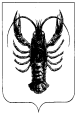 ДУМА ВЕСЬЕГОНСКОГО МУНИЦИПАЛЬНОГО ОКРУГАТВЕРСКОЙ ОБЛАСТИРЕШЕНИЕг. ВесьегонскДУМА ВЕСЬЕГОНСКОГО МУНИЦИПАЛЬНОГО ОКРУГАТВЕРСКОЙ ОБЛАСТИРЕШЕНИЕг. ВесьегонскДУМА ВЕСЬЕГОНСКОГО МУНИЦИПАЛЬНОГО ОКРУГАТВЕРСКОЙ ОБЛАСТИРЕШЕНИЕг. ВесьегонскДУМА ВЕСЬЕГОНСКОГО МУНИЦИПАЛЬНОГО ОКРУГАТВЕРСКОЙ ОБЛАСТИРЕШЕНИЕг. ВесьегонскДУМА ВЕСЬЕГОНСКОГО МУНИЦИПАЛЬНОГО ОКРУГАТВЕРСКОЙ ОБЛАСТИРЕШЕНИЕг. ВесьегонскДУМА ВЕСЬЕГОНСКОГО МУНИЦИПАЛЬНОГО ОКРУГАТВЕРСКОЙ ОБЛАСТИРЕШЕНИЕг. ВесьегонскДУМА ВЕСЬЕГОНСКОГО МУНИЦИПАЛЬНОГО ОКРУГАТВЕРСКОЙ ОБЛАСТИРЕШЕНИЕг. Весьегонск05.11.2019                                                                                                                                05.11.2019                                                                                                                                 	                                  № 23 	                                  № 23 	                                  № 23Об утверждении проекта Устава Весьегонского муниципального округа Тверской области Об утверждении проекта Устава Весьегонского муниципального округа Тверской области    Рассмотрев проект Устава Весьегонского муниципального округа Тверской области»,  ДУМА ВЕСЬЕГОНСКОГО МУНИЦИПАЛЬНОГО ОКРУГА РЕШИЛА:   Рассмотрев проект Устава Весьегонского муниципального округа Тверской области»,  ДУМА ВЕСЬЕГОНСКОГО МУНИЦИПАЛЬНОГО ОКРУГА РЕШИЛА:   Рассмотрев проект Устава Весьегонского муниципального округа Тверской области»,  ДУМА ВЕСЬЕГОНСКОГО МУНИЦИПАЛЬНОГО ОКРУГА РЕШИЛА: